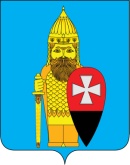 СОВЕТ ДЕПУТАТОВ ПОСЕЛЕНИЯ ВОРОНОВСКОЕ В ГОРОДЕ МОСКВЕ РЕШЕНИЕ23.09.2020 № 06/02О проекте решения Совета депутатов поселения Вороновское «О бюджете поселения Вороновское на 2021 год»В соответствии со статьей 264.1, 264.2, 264.6 Бюджетного кодекса Российской Федерации, Законом города Москвы от 06.11.2002 № 56 «Об организации местного самоуправления в городе Москве», статьей 32 Устава поселения Вороновское, решениями Совета депутатов поселения Вороновское от 24.10.2012 № 07/02 «Об утверждении положения о бюджетном процессе в поселении Вороновское» (редакция от 28.01.2016 № 01/04), от 25.01.2017 № 01/01 «О порядке организации и проведении публичных слушаний в поселении Вороновское»;Совет депутатов поселения Вороновское решил:1. Принять за основу проект решения Совета депутатов поселения Вороновское «О бюджете поселения Вороновское на 2021 год» (приложение 1).2. Назначить публичные слушания по проекту решения Совета депутатов поселения Вороновское «О бюджете поселения Вороновское на 2021 год» на 15 ч. 00 мин. 11 ноября 2020 года по адресу: г. Москва, поселение Вороновское, с. Вороново, д. 31, стр 1.3. Создать рабочую группу по организации и проведению публичных слушаний по проекту решения «О бюджете поселения Вороновское на 2021 год» (приложение 2).4. Определить, что все предложения жителей по проекту решения Совета депутатов поселения Вороновское «О бюджете поселения Вороновское на 2021 год» принимаются рабочей группой до 16-45 часов 28 октября 2020 года посредством почтовой связи, факса, электронной почты или представляются лично по адресу: 108830, Москва, поселение Вороновское, с. Вороново, д.31, стр.1, каб. 307, e-mail: voronovoadm@mos.ru.5. Опубликовать настоящее решение в бюллетене «Московский муниципальный вестник» и разместить на официальном сайте администрации поселения Вороновское в информационно-телекоммуникационной сети «Интернет».6. Контроль за исполнением настоящего решения возложить на главу поселения Вороновское Царевского Е.П.Главапоселения Вороновское                                                                 Е.П. ЦаревскийПриложение 1к решению Совета депутатовпоселения Вороновское в городе Москвеот 23.09.2020 № 06/02СОВЕТ ДЕПУТАТОВ ПОСЕЛЕНИЯ ВОРОНОВСКОЕ В ГОРОДЕ МОСКВЕ РЕШЕНИЕПРОЕКТ___________________ 2020 года № _____О бюджете поселения Вороновское на 2021 годВ соответствии с Бюджетным Кодексом Российской Федерации, Федеральным законом от 06.10.2003 № 131-ФЗ «Об общих принципах организации местного самоуправления в Российской Федерации», Уставом поселения Вороновское; Совет депутатов поселения Вороновское решил:1. Утвердить основные характеристики бюджета поселения Вороновское на 2021 год:1.1 прогнозируемый общий объем доходов бюджета поселения Вороновское в сумме 450 907,9 тыс. рублей;1.2 общий объем расходов бюджета поселения Вороновское в сумме 450 907,9 тыс. рублей;1.3 дефицит бюджета поселения Вороновское не планируется;1.4 в течение 2021 года предельный объем муниципального долга поселения Вороновское не планируется; 1.5 верхний предел муниципального долга поселения Вороновское по состоянию на 01 января 2021 года не утверждается.2. Утвердить в бюджете поселения Вороновское на 2021 год поступления
доходов по основным источникам согласно приложению 1 к настоящему решению.3. Утвердить источники формирования доходов бюджета поселения Вороновское на 2021 год.4. Доходы бюджета поселения в 2021 году формируются за счет:4.1. отчислений от налога на доходы физических лиц по установленным нормативам с доходов:4.1.1. источником которых является налоговый агент, за исключением доходов, в отношении которых исчисление и уплата налога осуществляются в соответствии со статьями 227, 227.1 и 228 Налогового кодекса Российской Федерации;4.1.2. полученных от осуществления деятельности физическими лицами, зарегистрированными в качестве индивидуальных предпринимателей, нотариусов, занимающихся частной практикой, адвокатов, учредивших адвокатские кабинеты, и других лиц, занимающихся частной практикой в соответствии со статьей 227 Налогового кодекса Российской Федерации;4.1.3. полученных физическими лицами в соответствии со статьей 228 Налогового кодекса Российской Федерации;4.2. налога на имущество физических лиц, взимаемого по ставкам, применяемым к объектам налогообложения, расположенным в границах поселений, - по нормативу 100 процентов;4.3. отчислений от единого сельскохозяйственного налога - по нормативу 50 процентов;4.4. земельного налога - по нормативу 100 процентов:4.4.1. взимаемого по ставкам, установленным в соответствии с подпунктом 1 пункта 1 статьи 394 Налогового кодекса Российской Федерации и применяемым к объектам налогообложения, расположенным в границах поселений;4.4.2. взимаемого по ставкам, установленным в соответствии с подпунктом 2 пункта 1 статьи 394 Налогового кодекса Российской Федерации и применяемым к объектам налогообложения, расположенным в границах поселений;4.5. государственной пошлины (подлежащей зачислению по месту государственной регистрации совершения юридически значимых действий или выдачи документов) - по нормативу 100 процентов:4.5.1. за выдачу органом местного самоуправления поселения специального разрешения на движение по автомобильным дорогам транспортных средств, осуществляющих перевозки опасных, тяжеловесных и (или) крупногабаритных грузов;4.5.2. за совершение нотариальных действий должностными лицами органов местного самоуправления поселения, уполномоченными в соответствии с законодательными актами Российской Федерации на совершение нотариальных действий;4.6. отчислений от акцизов на автомобильный бензин, прямогонный бензин, дизельное топливо, моторные масла для дизельных и (или) карбюраторных (инжекторных) двигателей, производимые на территории Российской Федерации, для формирования муниципальных дорожных фондов по установленным нормативам;4.7. доходов, получаемых в виде арендной платы за земельные участки, государственная собственность на которые не разграничена и которые расположены в границах поселений, а также средств от продажи права на заключение договоров аренды указанных земельных участков, расположенных в границах поселений, - по нормативу 50 процентов;4.8. доходов от сдачи в аренду имущества, находящегося в оперативном управлении органов управления поселений и созданных ими учреждений (за исключением имущества муниципальных бюджетных и автономных учреждений), - по нормативу 100 процентов;4.9. доходов от продажи земельных участков, государственная собственность на которые не разграничена и которые расположены в границах поселений, - по нормативу 50 процентов;4.10. части прибыли муниципальных унитарных предприятий, остающейся после уплаты налогов и иных обязательных платежей, - по нормативу 100 процентов;4.11. прочих поступлений от использования имущества и прав, находящихся в собственности поселений (за исключением имущества муниципальных бюджетных и автономных учреждений, а также имущества муниципальных унитарных предприятий) - по нормативу 100 процентов;4.12. доходов от продажи квартир, находящихся в собственности поселений, - по нормативу 100 процентов;4.13. доходов от реализации иного имущества, находящегося в собственности поселений (за исключением имущества муниципальных бюджетных и автономных учреждений, а также имущества муниципальных унитарных предприятий, в том числе казенных), в части реализации основных средств по указанному имуществу - по нормативу 100 процентов;4.14. доходов от оказания платных услуг (работ) и компенсации затрат государства - по нормативу 100 процентов;4.15. штрафов, санкций, возмещения ущерба - по нормативу 100 процентов;4.16. прочих неналоговых доходов - по нормативу 100 процентов;4.17 межбюджетных трансфертов бюджетам поселений из бюджета города Москвы.4.18. безвозмездных поступлений в бюджеты поселений от физических и юридических лиц, в том числе добровольных пожертвований.5. Утвердить объемы бюджетных ассигнований для предоставления в порядке, установленном Правительством Москвы, консолидированных субсидий, предоставляемых в 2021 году бюджетам поселений на софинансирование расходных обязательств, возникающих при выполнении полномочий органов местного самоуправления городских округов и поселений по решению вопросов местного значения в сфере жилищно-коммунального хозяйства, благоустройства и дорожной деятельности в сумме 149 469,2 тыс. рублей.6. Межбюджетные трансферты, предоставляются на основании соглашения между органом исполнительной власти города Москвы - главным распорядителем бюджетных средств и органом местного самоуправления внутригородского муниципального образования.7. Утвердить норматив отчислений от налога на доходы физических лиц в бюджет поселения на 2021 год в размере 34,5 процентов.8. Утвердить отчисления от акцизов на автомобильный бензин, прямогонный бензин, дизельное топливо, моторные масла для дизельных и (или) карбюраторных (инжекторных) двигателей, производимые на территории Российской Федерации, в бюджет поселения на 2021 год в соответствии с установленными Законом города Москвы от 27.11.2020г. № 33 «О бюджете города Москвы на 2020 год и плановый период 2021 и 2022 годов» норматив в размере 0,031 процента.Утвердить перечень главных администраторов доходов бюджета поселения Вороновское на 2021 год согласно приложению 2 к настоящему решению.Утвердить перечень главных администраторов источников внутреннего финансирования дефицита бюджета поселения Вороновское на 2021 год согласно приложению 5 к настоящему решению.Утвердить источники внутреннего финансирования дефицита бюджета поселения Вороновское на 2021 год согласно приложению 6 к настоящему Решению.12. Утвердить расходы бюджета поселения Вороновское на 2021 год по разделам, подразделам, целевым статьям и видам расходов согласно приложению 3 к настоящему решению.13. Утвердить ведомственную структуру расходов бюджета поселения Вороновское на 2021 год, согласно приложению 4 к настоящему решению.14. Установить, что заключение и оплата бюджетными учреждениями и органами местного самоуправления государственных (муниципальных) контрактов, иных договоров, подлежащих исполнению за счет бюджетных средств, производятся в пределах, доведенных им по кодам классификации расходов бюджета поселения Вороновское лимитов бюджетных обязательств и с учетом принятых и неисполненных обязательств.15. Нарушение бюджетными учреждениями требований при заключении государственных (муниципальных) контрактов, иных договоров является основанием для признания их судом недействительными по иску соответствующего главного распорядителя (распорядителя) бюджетных средств.16. Установить, что муниципальные правовые акты органа местного самоуправления поселения Вороновское, влекущие дополнительные расходы за счет средств бюджета поселения Вороновское на 2021 год, а также сокращающие его доходную базу, реализуются и применяются только при наличии соответствующих источников дополнительных поступлений в бюджет и (или) при сокращении расходов по конкретным статьям бюджета на 2021 год, а также после внесения соответствующих изменений в настоящее Решение.В случае если реализация правового акта частично (не в полной мере) обеспечена источниками финансирования в бюджете поселения Вороновское на 2021 год, такой правовой акт реализуется и применяется в пределах средств, предусмотренных на эти цели в бюджете.17. Установить, что в 2021 году размер авансирования за счет средств бюджета поселения Вороновское поставок товаров, выполнения работ, оказания услуг по муниципальным контрактам и договорам на поставки продукции для муниципальных нужд, а также иных расходов бюджета поселения Вороновское осуществляется на основании постановления Правительства Москвы от 30.12.2008 № 1229 – ПП «Об авансовых платежах, совершаемых за счет средств бюджета города Москвы».18. Установить, что в 2021 году из бюджета поселения Вороновское осуществляется погашение образовавшейся в пределах средств, предусмотренных решениями о бюджете поселения Вороновское на соответствующий финансовый год, кредиторской задолженности главных распорядителей, распорядителей и получателей средств бюджета поселения Вороновское, в пределах средств, предусмотренных в бюджете поселения Вороновское на 2021 год.19. Предельный объем заимствований поселения Вороновское в 2021 году не устанавливается.20. Установить, что составление и организация исполнение местного бюджета
осуществляется финансово-экономическим отделом администрации поселения
Вороновское с использованием лицевых счетов бюджета поселения Вороновское, открытых в Управлении Федерального казначейства по г. Москве в соответствии с законодательством Российской Федерации.21. Установить, что кассовое обслуживание исполнения бюджета поселения Вороновское осуществляется на основании соглашения на безвозмездной основе с Управлением Федерального казначейства по городу Москве.22.Операции со средствами, полученными от предпринимательской и иной
приносящей доход деятельности, полученными муниципальными бюджетными учреждениями, расходуются бюджетными учреждениями в установленном законодательством порядке, в пределах остатков средств на их лицевых счетах.23. Установить, что в 2021 году бюджетные учреждения вправе заключать договоры и осуществлять оплату продукции, выполнения работ и оказания услуг, предусмотренных указанными договорами, за счет бюджета, в пределах, утвержденных в установленном законодательством порядке, в соответствии с порядком, установленным для исполнения расходов бюджета поселения Вороновское.24. Предусмотреть формирование резервного фонда в сумме 311,0 тыс. рублей, на предупреждение и ликвидацию чрезвычайных ситуаций и последствий стихийных бедствий - в размере 311,0 тыс. руб.25. Установить, что в расходах бюджета поселения Вороновское на 2021 год предусматриваются средства в виде субсидии на выполнение муниципальных заданий в сфере культуры, физической культуры и спорта в сумме 46 326,0 тыс. руб.26. Установить, что в ходе исполнения бюджета поселения Вороновское на 2021 год Финансово-экономический отдел администрации поселения Вороновское имеет право вносить изменения в сводную бюджетную роспись поселения Вороновское в случаях, предусмотренных статьей 217 БК.27. Установить, что в ходе исполнения бюджета поселения Вороновское на 2021 год финансово-экономический отдел администрации поселения Вороновское вправе вносить изменения в утвержденные объемы поступления доходов в части возврата в другие бюджеты бюджетной системы РФ, неиспользованных средств субвенций и субсидий, полученных из других бюджетов бюджетной системы РФ.28. Установить, что в ходе исполнения бюджета поселения Вороновское на 2021 год финансово-экономический отдел администрации поселения Вороновское вправе вносить изменения в структуру доходов, и в сводную бюджетную роспись в связи с изменениями бюджетной классификации Российской Федерации на основании нормативных правовых актов Российской Федерации, если указанные изменения не влекут за собой изменение основных характеристик бюджета поселения Вороновское (общий объем доходов и расходов бюджета, размер его дефицита).29. Настоящее решение вступает в силу с 1 января 2021 года.30. Опубликовать настоящее решение в бюллетене «Московский муниципальный вестник» и разместить на официальном сайте администрации поселения Вороновское в информационно – телекоммуникационной сети «Интернет».31. Контроль за исполнением настоящего решения возложить на главу поселения Вороновское Царевского Е.П.Глава поселение Вороновское   	                                                        Е.П. ЦаревскийПриложение 1к решению Совета депутатовпоселения Вороновское в городе Москвеот «___» _________ 20___ года № ___Приложение 3к решению Совета депутатовпоселения Вороновское в городе Москвеот «___» _________ 20___ года № ___Приложение 6к решению Совета депутатовпоселения Вороновское в городе Москвеот «___» _________ 20___ года № ___Приложение 2к решению Совета депутатовпоселения Вороновское в городе Москвеот 23.09.2020 № 06/02Состав рабочей группы по организации и проведению публичных слушаний по проекту решения «О бюджете Вороновское на 2021 год»Глава поселения Вороновское Царевский Е.П. (или лицо, назначенное главой поселения) Заместитель главы администрации поселения Вороновское – Кохановский Р.Н.Заместитель главы администрации поселения Вороновское – Амелькин А.Д. Заместитель главы администрации поселения Вороновское – Воробьева Е.С. Главный бухгалтер – начальник отдела администрации поселения Вороновское – Филина Л.Е.Поступление доходов по основным источникам в бюджетПоступление доходов по основным источникам в бюджетПоступление доходов по основным источникам в бюджетПоступление доходов по основным источникам в бюджетпоселения Вороновское на 2021 годпоселения Вороновское на 2021 годпоселения Вороновское на 2021 годпоселения Вороновское на 2021 годпоселения Вороновское на 2021 годпоселения Вороновское на 2021 годКод бюджетной классификацииКод бюджетной классификацииКод бюджетной классификацииНаименование показателейПлан на 2021 год тыс. руб.План на 2021 год тыс. руб.1123440000001 00 00000 00 0000 000 ДОХОДЫ 300 332,00300 332,000000001 01 00000 00 0000 000Налоги на прибыль, доходы116 574,00116 574,000000001 01 02000 01 0000 110Налог на доходы физических лиц (по нормативу, установленному БК РФ 10%)116 574,00116 574,000000001 03 00000 00 0000 000НАЛОГИ НА ТОВАРЫ (РАБОТЫ, УСЛУГИ), РЕАЛИЗУЕМЫЕ НА ТЕРРИТОРИИ РОССИЙСКОЙ ФЕДЕРАЦИИ7 643,007 643,000000001 03 02230 01 0000 110Доходы от уплаты акцизов на дизельное топливо, подлежащие распределению между бюджетами субъектов Российской Федерации и местными бюджетами с учетом установленных дифференцированных нормативов отчислений в местные бюджеты3 523,003 523,000000001 03 02240 01 0000 110Доходы от уплаты акцизов на моторные масла для дизельных и (или) карбюраторных (инжекторных) двигателей, подлежащие распределению между бюджетами субъектов Российской Федерации и местными бюджетами с учетом установленных дифференцированных нормативов отчислений в местные бюджеты50,0050,000000001 03 02250 01 0000 110Доходы от уплаты акцизов на автомобильный бензин, производимый на территории Российской Федерации, подлежащие распределению между бюджетами субъектов Российской Федерации и местными бюджетами с учетом установленных дифференцированных нормативов отчислений в местные бюджеты3 583,003 583,000000001 03 02260 01 0000 110Доходы от уплаты акцизов на прямогонный бензин, производимый на территории Российской Федерации, подлежащие распределению между бюджетами субъектов Российской Федерации и местными бюджетами с учетом установленных дифференцированных нормативов отчислений в местные бюджеты487,00487,000000001 05 00000 00 0000 000Налоги на совокупный доход20,0020,000000001 05 03000 01 0000 110Единый сельскохозяйственный налог20,0020,000000001 06 01000 00 0000 110Налог на имущество физических лиц11 421,0011 421,000000001 06 01010 03 0000 110Налог на имущество физических лиц, взимаемый по ставкам, применяемый к объектам налогообложения, расположенным в границах внутригородских муниципальных образований городов федерального значения 11 421,0011 421,000000001 06 06000 00 0000 110Земельный налог 156 272,00156 272,000000001 06 06031 03 0000 110Земельный налог с организаций, обладающих земельным участком, расположенным в границах внутригородских муниципальных образований городов федерального значения142 959,00142 959,001821821 06 06041 03 0000 110Земельный налог с физических лиц, обладающих земельным участком, расположенным в границах внутригородских муниципальных образований городов федерального значения13 313,0013 313,00Итого налоговых доходов291 930,00291 930,000000001 11 00000 00 0000 000Доходы от использования имущества, находящегося в государственной и муниципальной собственности8 402,008 402,000000001 11 05000 00 0000 120Доходы, получаемые в виде арендной либо иной платы за передачу в возмездное пользование государственного и муниципального имущества (за исключением имущества бюджетных и автономных учреждений, а также имущества государственных и муниципальных унитарных предприятий, в том числе казенных)7 865,007 865,000000001 11 05011 02 8001 120Доходы, получаемые в виде арендной платы за земельные участки, государственная собственность на которые не разграничена и которые расположены в границах городов федерального значения, а также средства от продажи права на заключение договоров аренды указанных земельных участков5 300,005 300,000000001 11 05033 03 0000 120Доходы от сдачи в аренду имущества, находящегося в оперативном управлении органов управления внутригородских муниципальных образований городов федерального значения и созданных ими учреждений (за исключением имущества муниципальных бюджетных и автономных учреждений)2 565,002 565,00000000111 09000 00 0000 120Прочие доходы от использования имущества и прав, находящихся в государственной и муниципальной собственности (за исключением имущества бюджетных и автономных учреждений, а также имущества государственных и муниципальных унитарных предприятий, в том числе казенных)537,00537,000000001 11 09043 03 0000 120Прочие поступления от использования имущества, находящегося в собственности внутригородских муниципальных образований городов федерального значения (за исключением имущества муниципальных бюджетных и автономных учреждений, а также имущества муниципальных унитарных предприятий, в том числе казенных)537,00537,00Итого неналоговых доходов8 402,008 402,000000002 00 00000 00 0000 000Безвозмездные поступления:150 575,9150 575,90000002 02 00000 00 0000 000Безвозмездные поступления от других бюджетов бюджетной системы РФ150 575,9150 575,90000002 02 02000 00 0000 151Субсидии бюджетам субъектов РФ и муниципальных образований (межбюджетные субсидии), в том числе:149 469,2149 469,20000002 02 02999 03 0000 151Прочие субсидии бюджетам внутригородских муниципальных образований городов федерального значения  149 469,2149 469,20000002 02 29999 03 0001 151Прочие субсидии бюджетам внутригородских муниципальных образований городов федерального значения (в сфере жилищно-коммунального хозяйства, благоустройства и дорожной деятельности)149 469,2149 469,20000002 02 03000 00 0000 151Субвенции бюджетам субъектов РФ и муниципальных образований, в том числе:1 106,701 106,700000002 02 03015 03 0000 151Субвенции бюджетам внутригородских муниципальных образований городов федерального значения на осуществление первичного воинского учета на территориях, где отсутствуют военные комиссариаты1 106,701 106,700000002 19 00000 00 0000 000Возврат остатков субсидий, субвенций и иных межбюджетных трансфертов, имеющих целевое назначение прошлых лет0,000,000000002 19 60010 03 0000 151Возврат остатков субсидий, субвенций и иных межбюджетных трансфертов, имеющих целевое назначение, прошлых лет из бюджетов внутригородских муниципальных образований городов федерального значения 0,000,00ВСЕГО ДОХОДОВ450 907,9450 907,9Приложение 2к решению Совета депутатовпоселения Вороновское в городе Москвеот «___» _________ 20___ года № ___Приложение 2к решению Совета депутатовпоселения Вороновское в городе Москвеот «___» _________ 20___ года № ___Приложение 2к решению Совета депутатовпоселения Вороновское в городе Москвеот «___» _________ 20___ года № ___Перечень главных администраторов доходов бюджетаПеречень главных администраторов доходов бюджетаПеречень главных администраторов доходов бюджетапоселения Вороновское на 2021 годпоселения Вороновское на 2021 годпоселения Вороновское на 2021 годКод администратораКод классификации доходовНаименованиеКод администратораКод классификации доходовглавного администратора доходов бюджетаКод администратораКод классификации доходови виды (подвиды) доходов900Администрация поселения Вороновское9001 08 04020 01 1000 110Государственная пошлина за совершение нотариальных действий должностными лицами органов местного самоуправления, уполномоченными в соответствии с законодательными актами Российской Федерации на совершение нотариальных действий9001 11 05033 03 0000 120Доходы от сдачи в аренду имущества, находящегося в оперативном управлении органов управления внутригородских муниципальных образований городов федерального значения и созданных ими учреждений (за исключением имущества муниципальных бюджетных и автономных учреждений)9001 11 09043 03 0000 120Прочие поступления от использования имущества, находящегося в собственности внутригородских муниципальных образований городов федерального значения (за исключением имущества муниципальных бюджетных и автономных учреждений, а также имущества муниципальных унитарных предприятий, в том числе казенных)9001 13 02993 03 0000 130Прочие доходы от компенсации затрат бюджетов внутригородских муниципальных образований городов федерального значения9001 14 01030 03 0000 410Доходы от продажи квартир, находящихся в собственности внутригородских муниципальных образований городов федерального значения9001 14 02033 03 0000 410Доходы от реализации иного имущества, находящегося в муниципальной собственности внутригородских муниципальных образований городов федерального значения (за исключением имущества муниципальных бюджетных и автономных учреждений, а также имущества муниципальных унитарных предприятий, в том числе казенных), в части реализации основных средств по указанному имуществу9001 16 23031 03 0000 140Доходы от возмещения ущерба при возникновении страховых случаев по обязательному страхованию гражданской ответственности, когда выгодоприобретателями выступают получатели средств бюджетов внутригородских муниципальных образований городов федерального значения9001 16 33030 03 0000 140Денежные взыскания (штрафы) за нарушение законодательства Российской Федерации о контрактной системе в сфере закупок товаров, работ, услуг для обеспечения государственных и муниципальных нужд для нужд внутригородских муниципальных образований городов федерального значения9001 16 90030 03 0000 140Прочие поступления от денежных взысканий (штрафов) и иных сумм в возмещение ущерба, зачисляемые в бюджеты внутригородских муниципальных образований городов федерального значения9001 17 01030 03 0000 180Невыясненные поступления, зачисляемые в бюджеты внутригородских муниципальных образований городов федерального значения9001 17 05030 03 0000 180Прочие неналоговые доходы бюджетов внутригородских муниципальных образований городов федерального значения9002 02 29999 03 0007 151Прочие субсидии бюджетам внутригородских муниципальных образований городов федерального значения (на ремонт объектов дорожного хозяйства)9002 02 29999 03 0008 151Прочие субсидии бюджетам внутригородских муниципальных образований городов федерального значения (на содержание объектов дорожного хозяйства)9002 02 29999 03 0009 151Прочие субсидии бюджетам внутригородских муниципальных образований городов федерального значения (на благоустройство территории жилой застройки)9002 02 29999 03 0014 151Прочие субсидии бюджетам внутригородских муниципальных образований городов федерального значения (на разметку объектов дорожного хозяйства)9002 02 29999 03 0016 151Прочие субсидии бюджетам внутригородских муниципальных образований городов федерального значения (на осуществление мероприятий по отлову и содержанию безнадзорных животных, обитающих на территории ТиНАО города Москвы)900 2 02 29999 03 0017 151Прочие субсидии бюджетам внутригородских муниципальных образований городов федерального значения (на организацию обустройства мест массового отдыха населения)9002 02 35118 03 0000 151Субвенции бюджетам внутригородских муниципальных образований городов федерального значения на осуществление первичного воинского учета на территориях, где отсутствуют военные комиссариаты9002 07 03020 03 0000 180Прочие безвозмездные поступления в бюджеты внутригородских муниципальных образований городов федерального значения9002 08 03000 03 0000 180Перечисления из бюджетов внутригородских муниципальных образований городов федерального значения (в бюджеты внутригородских муниципальных образований городов федерального значения) для осуществления возврата (зачета) излишне уплаченных или излишне взысканных сумм налогов, сборов и иных платежей, а также сумм процентов за несвоевременное осуществление такого возврата и процентов, начисленных на излишне взысканные суммы9002 18 60010 02 0000 151 Доходы бюджетов субъектов Российской Федерации от возврата прочих остатков субсидий, субвенций и иных межбюджетных трансфертов, имеющих целевое назначение, прошлых лет из бюджетов муниципальных образований 9002 18 60010 03 0000 151Доходы бюджетов внутригородских муниципальных образований городов федерального значения от возврата остатков субсидий, субвенций и иных межбюджетных трансфертов, имеющих целевое назначение, прошлых лет из бюджетов бюджетной системы Российской Федерации 9002 18 03010 03 0000 180 Доходы бюджетов внутригородских муниципальных образований городов федерального значения от возврата бюджетными учреждениями остатков субсидий прошлых лет 9002 19 60010 03 0000 151Возврат прочих остатков субсидий, субвенций и иных межбюджетных трансфертов, имеющих целевое назначение, прошлых лет из бюджетов внутригородских муниципальных образований городов федерального значенияРасходы бюджета поселения Вороновское в городе Москве на 2021 год по разделам, подразделам, целевым статьям и видам расходов классификации расходов бюджетаРасходы бюджета поселения Вороновское в городе Москве на 2021 год по разделам, подразделам, целевым статьям и видам расходов классификации расходов бюджетаРасходы бюджета поселения Вороновское в городе Москве на 2021 год по разделам, подразделам, целевым статьям и видам расходов классификации расходов бюджетаРасходы бюджета поселения Вороновское в городе Москве на 2021 год по разделам, подразделам, целевым статьям и видам расходов классификации расходов бюджетаРасходы бюджета поселения Вороновское в городе Москве на 2021 год по разделам, подразделам, целевым статьям и видам расходов классификации расходов бюджетаРасходы бюджета поселения Вороновское в городе Москве на 2021 год по разделам, подразделам, целевым статьям и видам расходов классификации расходов бюджетаРасходы бюджета поселения Вороновское в городе Москве на 2021 год по разделам, подразделам, целевым статьям и видам расходов классификации расходов бюджетаРасходы бюджета поселения Вороновское в городе Москве на 2021 год по разделам, подразделам, целевым статьям и видам расходов классификации расходов бюджетаРасходы бюджета поселения Вороновское в городе Москве на 2021 год по разделам, подразделам, целевым статьям и видам расходов классификации расходов бюджетаРасходы бюджета поселения Вороновское в городе Москве на 2021 год по разделам, подразделам, целевым статьям и видам расходов классификации расходов бюджетаРасходы бюджета поселения Вороновское в городе Москве на 2021 год по разделам, подразделам, целевым статьям и видам расходов классификации расходов бюджетаРасходы бюджета поселения Вороновское в городе Москве на 2021 год по разделам, подразделам, целевым статьям и видам расходов классификации расходов бюджетаРасходы бюджета поселения Вороновское в городе Москве на 2021 год по разделам, подразделам, целевым статьям и видам расходов классификации расходов бюджетаРасходы бюджета поселения Вороновское в городе Москве на 2021 год по разделам, подразделам, целевым статьям и видам расходов классификации расходов бюджетаРасходы бюджета поселения Вороновское в городе Москве на 2021 год по разделам, подразделам, целевым статьям и видам расходов классификации расходов бюджетаРасходы бюджета поселения Вороновское в городе Москве на 2021 год по разделам, подразделам, целевым статьям и видам расходов классификации расходов бюджетаРасходы бюджета поселения Вороновское в городе Москве на 2021 год по разделам, подразделам, целевым статьям и видам расходов классификации расходов бюджетаРасходы бюджета поселения Вороновское в городе Москве на 2021 год по разделам, подразделам, целевым статьям и видам расходов классификации расходов бюджетаНаименование Наименование Наименование Наименование РзРзПРПРПРЦСРЦСРЦСРЦСРВРВРПлан на 2021 год тыс. руб.План на 2021 год тыс. руб.План на 2021 год тыс. руб.План на 2021 год тыс. руб.План на 2021 год тыс. руб.Администрация поселения ВороновскоеАдминистрация поселения ВороновскоеАдминистрация поселения ВороновскоеАдминистрация поселения Вороновское000000000000 0 00 0000000 0 00 0000000 0 00 0000000 0 00 00000000000411 959,7 411 959,7 411 959,7 411 959,7 411 959,7 ОБЩЕГОСУДАРСТВЕННЫЕ ВОПРОСЫОБЩЕГОСУДАРСТВЕННЫЕ ВОПРОСЫОБЩЕГОСУДАРСТВЕННЫЕ ВОПРОСЫОБЩЕГОСУДАРСТВЕННЫЕ ВОПРОСЫ010100000000 0 00 0000000 0 00 0000000 0 00 0000000 0 00 0000000000097 272,0 97 272,0 97 272,0 97 272,0 97 272,0 Функционирование законодательных (представительных) органов государственной власти и представительных органов муниципальных образованийФункционирование законодательных (представительных) органов государственной власти и представительных органов муниципальных образованийФункционирование законодательных (представительных) органов государственной власти и представительных органов муниципальных образованийФункционирование законодательных (представительных) органов государственной власти и представительных органов муниципальных образований010103030300 0 00 0000000 0 00 0000000 0 00 0000000 0 00 00000000000150,0 150,0 150,0 150,0 150,0 Депутаты Совета депутатов внутригородского муниципального образованияДепутаты Совета депутатов внутригородского муниципального образованияДепутаты Совета депутатов внутригородского муниципального образованияДепутаты Совета депутатов внутригородского муниципального образования010103030331 А 01 0020031 А 01 0020031 А 01 0020031 А 01 00200000000150,0 150,0 150,0 150,0 150,0 Иные выплаты, за исключением фонда оплаты труда государственных (муниципальных) органов, лицам, привлекаемым согласно законодательству для выполнения отдельных полномочийИные выплаты, за исключением фонда оплаты труда государственных (муниципальных) органов, лицам, привлекаемым согласно законодательству для выполнения отдельных полномочийИные выплаты, за исключением фонда оплаты труда государственных (муниципальных) органов, лицам, привлекаемым согласно законодательству для выполнения отдельных полномочийИные выплаты, за исключением фонда оплаты труда государственных (муниципальных) органов, лицам, привлекаемым согласно законодательству для выполнения отдельных полномочий010103030331 А 01 0020031 А 01 0020031 А 01 0020031 А 01 002001231230,0 0,0 0,0 0,0 0,0 Прочая закупка товаров, работ и услуг для обеспечения государственных (муниципальных) нуждПрочая закупка товаров, работ и услуг для обеспечения государственных (муниципальных) нуждПрочая закупка товаров, работ и услуг для обеспечения государственных (муниципальных) нуждПрочая закупка товаров, работ и услуг для обеспечения государственных (муниципальных) нужд010103030331 А 01 0020031 А 01 0020031 А 01 0020031 А 01 00200244244150,0 150,0 150,0 150,0 150,0 Функционирование Правительства Российской Федерации, высших исполнительных органов государственной власти субъектов Российской Федерации, местных администрацийФункционирование Правительства Российской Федерации, высших исполнительных органов государственной власти субъектов Российской Федерации, местных администрацийФункционирование Правительства Российской Федерации, высших исполнительных органов государственной власти субъектов Российской Федерации, местных администрацийФункционирование Правительства Российской Федерации, высших исполнительных органов государственной власти субъектов Российской Федерации, местных администраций010104040400 0 00 0000000 0 00 0000000 0 00 0000000 0 00 0000000000096 751,0 96 751,0 96 751,0 96 751,0 96 751,0 Руководитель администрации / аппарата Совета депутатовРуководитель администрации / аппарата Совета депутатовРуководитель администрации / аппарата Совета депутатовРуководитель администрации / аппарата Совета депутатов010104040431 Б 01 0010031 Б 01 0010031 Б 01 0010031 Б 01 001000000004 974,0 4 974,0 4 974,0 4 974,0 4 974,0 Фонд оплаты труда государственных (муниципальных) органовФонд оплаты труда государственных (муниципальных) органовФонд оплаты труда государственных (муниципальных) органовФонд оплаты труда государственных (муниципальных) органов010104040431 Б 01 0010031 Б 01 0010031 Б 01 0010031 Б 01 001001211213 546,0 3 546,0 3 546,0 3 546,0 3 546,0 Иные выплаты персоналу государственных (муниципальных) органов, за исключением фонда оплаты трудаИные выплаты персоналу государственных (муниципальных) органов, за исключением фонда оплаты трудаИные выплаты персоналу государственных (муниципальных) органов, за исключением фонда оплаты трудаИные выплаты персоналу государственных (муниципальных) органов, за исключением фонда оплаты труда010104040431 Б 01 0010031 Б 01 0010031 Б 01 0010031 Б 01 00100122122305,0 305,0 305,0 305,0 305,0 Взносы по обязательному социальному страхованию на выплаты денежного содержания и иные выплаты работникам государственных (муниципальных) органовВзносы по обязательному социальному страхованию на выплаты денежного содержания и иные выплаты работникам государственных (муниципальных) органовВзносы по обязательному социальному страхованию на выплаты денежного содержания и иные выплаты работникам государственных (муниципальных) органовВзносы по обязательному социальному страхованию на выплаты денежного содержания и иные выплаты работникам государственных (муниципальных) органов010104040431 Б 01 0010031 Б 01 0010031 Б 01 0010031 Б 01 001001291291 123,0 1 123,0 1 123,0 1 123,0 1 123,0 Обеспечение деятельности администрации в части содержания муниципальных служащих для решения вопросов местного значенияОбеспечение деятельности администрации в части содержания муниципальных служащих для решения вопросов местного значенияОбеспечение деятельности администрации в части содержания муниципальных служащих для решения вопросов местного значенияОбеспечение деятельности администрации в части содержания муниципальных служащих для решения вопросов местного значения010104040431 Б 01 0050031 Б 01 0050031 Б 01 0050031 Б 01 0050000000091 777,0 91 777,0 91 777,0 91 777,0 91 777,0 Фонд оплаты труда государственных (муниципальных) органовФонд оплаты труда государственных (муниципальных) органовФонд оплаты труда государственных (муниципальных) органовФонд оплаты труда государственных (муниципальных) органов010104040431 Б 01 0050031 Б 01 0050031 Б 01 0050031 Б 01 0050012112148 183,0 48 183,0 48 183,0 48 183,0 48 183,0 Иные выплаты персоналу государственных (муниципальных) органов, за исключением фонда оплаты трудаИные выплаты персоналу государственных (муниципальных) органов, за исключением фонда оплаты трудаИные выплаты персоналу государственных (муниципальных) органов, за исключением фонда оплаты трудаИные выплаты персоналу государственных (муниципальных) органов, за исключением фонда оплаты труда010104040431 Б 01 0050031 Б 01 0050031 Б 01 0050031 Б 01 0050012212213 298,0 13 298,0 13 298,0 13 298,0 13 298,0 Иные выплаты, за исключением фонда оплаты труда государственных (муниципальных) органов, лицам, привлекаемым согласно законодательству для выполнения отдельных полномочийИные выплаты, за исключением фонда оплаты труда государственных (муниципальных) органов, лицам, привлекаемым согласно законодательству для выполнения отдельных полномочийИные выплаты, за исключением фонда оплаты труда государственных (муниципальных) органов, лицам, привлекаемым согласно законодательству для выполнения отдельных полномочийИные выплаты, за исключением фонда оплаты труда государственных (муниципальных) органов, лицам, привлекаемым согласно законодательству для выполнения отдельных полномочий010104040431 Б 01 0050031 Б 01 0050031 Б 01 0050031 Б 01 00500123123474,0 474,0 474,0 474,0 474,0 Взносы по обязательному социальному страхованию на выплаты денежного содержания и иные выплаты работникам государственных (муниципальных) органовВзносы по обязательному социальному страхованию на выплаты денежного содержания и иные выплаты работникам государственных (муниципальных) органовВзносы по обязательному социальному страхованию на выплаты денежного содержания и иные выплаты работникам государственных (муниципальных) органовВзносы по обязательному социальному страхованию на выплаты денежного содержания и иные выплаты работникам государственных (муниципальных) органов010104040431 Б 01 0050031 Б 01 0050031 Б 01 0050031 Б 01 0050012912916 823,0 16 823,0 16 823,0 16 823,0 16 823,0 Прочая закупка товаров, работ и услуг для обеспечения государственных (муниципальных) нуждПрочая закупка товаров, работ и услуг для обеспечения государственных (муниципальных) нуждПрочая закупка товаров, работ и услуг для обеспечения государственных (муниципальных) нуждПрочая закупка товаров, работ и услуг для обеспечения государственных (муниципальных) нужд010104040431 Б 01 0050031 Б 01 0050031 Б 01 0050031 Б 01 0050024424412 399,0 12 399,0 12 399,0 12 399,0 12 399,0 Исполнение судебных актов Российской Федерации и мировых соглашений по возмещению вреда, причиненного в результате незаконных действий (бездействия) органов государственной власти (государственных органов), органов местного самоуправленияИсполнение судебных актов Российской Федерации и мировых соглашений по возмещению вреда, причиненного в результате незаконных действий (бездействия) органов государственной власти (государственных органов), органов местного самоуправленияИсполнение судебных актов Российской Федерации и мировых соглашений по возмещению вреда, причиненного в результате незаконных действий (бездействия) органов государственной власти (государственных органов), органов местного самоуправленияИсполнение судебных актов Российской Федерации и мировых соглашений по возмещению вреда, причиненного в результате незаконных действий (бездействия) органов государственной власти (государственных органов), органов местного самоуправления010104040431 Б 01 0050031 Б 01 0050031 Б 01 0050031 Б 01 00500831831200,0 200,0 200,0 200,0 200,0 Уплата налога на имущество организаций и земельного налогаУплата налога на имущество организаций и земельного налогаУплата налога на имущество организаций и земельного налогаУплата налога на имущество организаций и земельного налога010104040431 Б 01 0050031 Б 01 0050031 Б 01 0050031 Б 01 00500851 851 100,0 100,0 100,0 100,0 100,0 Уплата прочих налогов, сборовУплата прочих налогов, сборовУплата прочих налогов, сборовУплата прочих налогов, сборов010104040431 Б 01 0050031 Б 01 0050031 Б 01 0050031 Б 01 00500852852100,0 100,0 100,0 100,0 100,0 Уплата иных платежейУплата иных платежейУплата иных платежейУплата иных платежей010104040431 Б 01 0050031 Б 01 0050031 Б 01 0050031 Б 01 00500853853200,0 200,0 200,0 200,0 200,0 Резервные фондыРезервные фондыРезервные фондыРезервные фонды010111111100 0 00 0000000 0 00 0000000 0 00 0000000 0 00 00000000000311,0 311,0 311,0 311,0 311,0 Резервный фонд, предусмотренный органами местного самоуправленияРезервный фонд, предусмотренный органами местного самоуправленияРезервный фонд, предусмотренный органами местного самоуправленияРезервный фонд, предусмотренный органами местного самоуправления010111111132 А 01 0000032 А 01 0000032 А 01 0000032 А 01 00000000000311,0 311,0 311,0 311,0 311,0 Резервные средстваРезервные средстваРезервные средстваРезервные средства010111111132 А 01 0000032 А 01 0000032 А 01 0000032 А 01 00000870870311,0 311,0 311,0 311,0 311,0 Другие общегосударственные вопросыДругие общегосударственные вопросыДругие общегосударственные вопросыДругие общегосударственные вопросы010113131300 0 00 0000000 0 00 0000000 0 00 0000000 0 00 0000000000060,0 60,0 60,0 60,0 60,0 Оценка недвижимости, признание прав и регулирование отношений по государственной и муниципальной собственностиОценка недвижимости, признание прав и регулирование отношений по государственной и муниципальной собственностиОценка недвижимости, признание прав и регулирование отношений по государственной и муниципальной собственностиОценка недвижимости, признание прав и регулирование отношений по государственной и муниципальной собственности010113131309 0 02 0000009 0 02 0000009 0 02 0000009 0 02 0000000000060,0 60,0 60,0 60,0 60,0 Уплата иных платежейУплата иных платежейУплата иных платежейУплата иных платежей010113131309 0 02 0000009 0 02 0000009 0 02 0000009 0 02 0000085385360,0 60,0 60,0 60,0 60,0 НАЦИОНАЛЬНАЯ ОБОРОНАНАЦИОНАЛЬНАЯ ОБОРОНАНАЦИОНАЛЬНАЯ ОБОРОНАНАЦИОНАЛЬНАЯ ОБОРОНА020200000000 0 00 0000000 0 00 0000000 0 00 0000000 0 00 000000000001 106,70 1 106,70 1 106,70 1 106,70 1 106,70 Мобилизационная и вневойсковая подготовкаМобилизационная и вневойсковая подготовкаМобилизационная и вневойсковая подготовкаМобилизационная и вневойсковая подготовка020203030300 0 00 0000000 0 00 0000000 0 00 0000000 0 00 000000000001 106,70 1 106,70 1 106,70 1 106,70 1 106,70 Субвенции на осуществление полномочий по первичному воинскому учету на территориях. где отсутствуют военные комиссариатыСубвенции на осуществление полномочий по первичному воинскому учету на территориях. где отсутствуют военные комиссариатыСубвенции на осуществление полномочий по первичному воинскому учету на территориях. где отсутствуют военные комиссариатыСубвенции на осуществление полномочий по первичному воинскому учету на территориях. где отсутствуют военные комиссариаты020203030317 1 00 5118017 1 00 5118017 1 00 5118017 1 00 511800000001 106,70 1 106,70 1 106,70 1 106,70 1 106,70 Фонд оплаты труда государственных (муниципальных) органовФонд оплаты труда государственных (муниципальных) органовФонд оплаты труда государственных (муниципальных) органовФонд оплаты труда государственных (муниципальных) органов020203030317 1 00 5118017 1 00 5118017 1 00 5118017 1 00 51180121121806,20 806,20 806,20 806,20 806,20 Взносы по обязательному социальному страхованию на выплаты денежного содержания и иные выплаты работникам государственных (муниципальных) органовВзносы по обязательному социальному страхованию на выплаты денежного содержания и иные выплаты работникам государственных (муниципальных) органовВзносы по обязательному социальному страхованию на выплаты денежного содержания и иные выплаты работникам государственных (муниципальных) органовВзносы по обязательному социальному страхованию на выплаты денежного содержания и иные выплаты работникам государственных (муниципальных) органов020203030317 1 00 5118017 1 00 5118017 1 00 5118017 1 00 51180129129243,50 243,50 243,50 243,50 243,50 Прочая закупка товаров, работ и услуг для обеспечения государственных (муниципальных) нуждПрочая закупка товаров, работ и услуг для обеспечения государственных (муниципальных) нуждПрочая закупка товаров, работ и услуг для обеспечения государственных (муниципальных) нуждПрочая закупка товаров, работ и услуг для обеспечения государственных (муниципальных) нужд020203030317 1 00 5118017 1 00 5118017 1 00 5118017 1 00 5118024424457,00 57,00 57,00 57,00 57,00 НАЦИОНАЛЬНАЯ БЕЗОПАСНОСТЬ И ПРАВООХРАНИТЕЛЬНАЯ ДЕЯТЕЛЬНОСТЬНАЦИОНАЛЬНАЯ БЕЗОПАСНОСТЬ И ПРАВООХРАНИТЕЛЬНАЯ ДЕЯТЕЛЬНОСТЬНАЦИОНАЛЬНАЯ БЕЗОПАСНОСТЬ И ПРАВООХРАНИТЕЛЬНАЯ ДЕЯТЕЛЬНОСТЬНАЦИОНАЛЬНАЯ БЕЗОПАСНОСТЬ И ПРАВООХРАНИТЕЛЬНАЯ ДЕЯТЕЛЬНОСТЬ030300000000 0 00 0000000 0 00 0000000 0 00 0000000 0 00 00000000000865,0 865,0 865,0 865,0 865,0 Защита населения и территории от чрезвычайных ситуаций природного и техногенного характера, гражданская оборонаЗащита населения и территории от чрезвычайных ситуаций природного и техногенного характера, гражданская оборонаЗащита населения и территории от чрезвычайных ситуаций природного и техногенного характера, гражданская оборонаЗащита населения и территории от чрезвычайных ситуаций природного и техногенного характера, гражданская оборона030309090900 0 00 0000000 0 00 0000000 0 00 0000000 0 00 00000000000665,0 665,0 665,0 665,0 665,0 Предупреждение и ликвидация последствий ЧС и стихийных бедствий природного и техногенного характераПредупреждение и ликвидация последствий ЧС и стихийных бедствий природного и техногенного характераПредупреждение и ликвидация последствий ЧС и стихийных бедствий природного и техногенного характераПредупреждение и ликвидация последствий ЧС и стихийных бедствий природного и техногенного характера030309090921 8 01 0000021 8 01 0000021 8 01 0000021 8 01 00000000000465,0 465,0 465,0 465,0 465,0 Прочая закупка товаров, работ и услуг для обеспечения государственных (муниципальных) нуждПрочая закупка товаров, работ и услуг для обеспечения государственных (муниципальных) нуждПрочая закупка товаров, работ и услуг для обеспечения государственных (муниципальных) нуждПрочая закупка товаров, работ и услуг для обеспечения государственных (муниципальных) нужд030309090921 8 01 0000021 8 01 0000021 8 01 0000021 8 01 00000244244465,0 465,0 465,0 465,0 465,0 Подготовка населения и организаций к действиям в ЧС в мирное и военное времяПодготовка населения и организаций к действиям в ЧС в мирное и военное времяПодготовка населения и организаций к действиям в ЧС в мирное и военное времяПодготовка населения и организаций к действиям в ЧС в мирное и военное время030309090921 9 01 0000021 9 01 0000021 9 01 0000021 9 01 00000000000200,0 200,0 200,0 200,0 200,0 Прочая закупка товаров, работ и услуг для обеспечения государственных (муниципальных) нуждПрочая закупка товаров, работ и услуг для обеспечения государственных (муниципальных) нуждПрочая закупка товаров, работ и услуг для обеспечения государственных (муниципальных) нуждПрочая закупка товаров, работ и услуг для обеспечения государственных (муниципальных) нужд030309090921 9 01 0000021 9 01 0000021 9 01 0000021 9 01 00000244244200,0 200,0 200,0 200,0 200,0 Другие вопросы в области национальной безопасности и правоохранительной деятельностиДругие вопросы в области национальной безопасности и правоохранительной деятельностиДругие вопросы в области национальной безопасности и правоохранительной деятельностиДругие вопросы в области национальной безопасности и правоохранительной деятельности030314141400 0 00 0000000 0 00 0000000 0 00 0000000 0 00 00000000000200,0 200,0 200,0 200,0 200,0 Реализация других функций, связанных с обеспечением национальной безопасности и правоохранительной деятельностиРеализация других функций, связанных с обеспечением национальной безопасности и правоохранительной деятельностиРеализация других функций, связанных с обеспечением национальной безопасности и правоохранительной деятельностиРеализация других функций, связанных с обеспечением национальной безопасности и правоохранительной деятельности030314141424 7 00 0000024 7 00 0000024 7 00 0000024 7 00 00000000000200,0 200,0 200,0 200,0 200,0 Прочая закупка товаров, работ и услуг для обеспечения государственных (муниципальных) нуждПрочая закупка товаров, работ и услуг для обеспечения государственных (муниципальных) нуждПрочая закупка товаров, работ и услуг для обеспечения государственных (муниципальных) нуждПрочая закупка товаров, работ и услуг для обеспечения государственных (муниципальных) нужд030314141424 7 00 0000024 7 00 0000024 7 00 0000024 7 00 00000244244200,0 200,0 200,0 200,0 200,0 НАЦИОНАЛЬНАЯ ЭКОНОМИКАНАЦИОНАЛЬНАЯ ЭКОНОМИКАНАЦИОНАЛЬНАЯ ЭКОНОМИКАНАЦИОНАЛЬНАЯ ЭКОНОМИКА040400000000 0 00 0000000 0 00 0000000 0 00 0000000 0 00 0000000000017 889,0 17 889,0 17 889,0 17 889,0 17 889,0 Дорожное хозяйство (дорожные фонды)Дорожное хозяйство (дорожные фонды)Дорожное хозяйство (дорожные фонды)Дорожное хозяйство (дорожные фонды)040409090900 0 00 0000000 0 00 0000000 0 00 0000000 0 00 0000000000017 789,0 17 789,0 17 789,0 17 789,0 17 789,0 Софинансирование расходных обязательств при предоставлении субсидии на развитие автомобильных дорог и улично-дорожной сетиСофинансирование расходных обязательств при предоставлении субсидии на развитие автомобильных дорог и улично-дорожной сетиСофинансирование расходных обязательств при предоставлении субсидии на развитие автомобильных дорог и улично-дорожной сетиСофинансирование расходных обязательств при предоставлении субсидии на развитие автомобильных дорог и улично-дорожной сети040409090931 5 00 0000031 5 00 0000031 5 00 0000031 5 00 0000000000017 789,0 17 789,0 17 789,0 17 789,0 17 789,0 Софинансирование расходных обязательств на ремонт объектов дорожного хозяйстваСофинансирование расходных обязательств на ремонт объектов дорожного хозяйстваСофинансирование расходных обязательств на ремонт объектов дорожного хозяйстваСофинансирование расходных обязательств на ремонт объектов дорожного хозяйства040409090931 5 02 S030131 5 02 S030131 5 02 S030131 5 02 S03010000006 890,0 6 890,0 6 890,0 6 890,0 6 890,0 Прочая закупка товаров, работ и услуг для обеспечения государственных (муниципальных) нуждПрочая закупка товаров, работ и услуг для обеспечения государственных (муниципальных) нуждПрочая закупка товаров, работ и услуг для обеспечения государственных (муниципальных) нуждПрочая закупка товаров, работ и услуг для обеспечения государственных (муниципальных) нужд040409090931 5 02 S030131 5 02 S030131 5 02 S030131 5 02 S03012442446 890,0 6 890,0 6 890,0 6 890,0 6 890,0 Софинансирование расходных обязательств на разметку объектов дорожного хозяйстваСофинансирование расходных обязательств на разметку объектов дорожного хозяйстваСофинансирование расходных обязательств на разметку объектов дорожного хозяйстваСофинансирование расходных обязательств на разметку объектов дорожного хозяйства040409090931 5 02 S030231 5 02 S030231 5 02 S030231 5 02 S0302000000278,0 278,0 278,0 278,0 278,0 Прочая закупка товаров, работ и услуг для обеспечения государственных (муниципальных) нуждПрочая закупка товаров, работ и услуг для обеспечения государственных (муниципальных) нуждПрочая закупка товаров, работ и услуг для обеспечения государственных (муниципальных) нуждПрочая закупка товаров, работ и услуг для обеспечения государственных (муниципальных) нужд040409090931 5 02 S030231 5 02 S030231 5 02 S030231 5 02 S0302244244278,0 278,0 278,0 278,0 278,0 Софинансирование расходных обязательств на содержание объектов дорожного хозяйстваСофинансирование расходных обязательств на содержание объектов дорожного хозяйстваСофинансирование расходных обязательств на содержание объектов дорожного хозяйстваСофинансирование расходных обязательств на содержание объектов дорожного хозяйства040409090931 5 02 S030331 5 02 S030331 5 02 S030331 5 02 S030300000010 621,0 10 621,0 10 621,0 10 621,0 10 621,0 Прочая закупка товаров, работ и услуг для обеспечения государственных (муниципальных) нуждПрочая закупка товаров, работ и услуг для обеспечения государственных (муниципальных) нуждПрочая закупка товаров, работ и услуг для обеспечения государственных (муниципальных) нуждПрочая закупка товаров, работ и услуг для обеспечения государственных (муниципальных) нужд040409090931 5 02 S030331 5 02 S030331 5 02 S030331 5 02 S030324424410 621,0 10 621,0 10 621,0 10 621,0 10 621,0 Другие вопросы в области национальной экономикиДругие вопросы в области национальной экономикиДругие вопросы в области национальной экономикиДругие вопросы в области национальной экономики040412121200 0 00 0000000 0 00 0000000 0 00 0000000 0 00 00000000000100,0 100,0 100,0 100,0 100,0 Мероприятия в области строительства, архитектуры и градостроительстваМероприятия в области строительства, архитектуры и градостроительстваМероприятия в области строительства, архитектуры и градостроительстваМероприятия в области строительства, архитектуры и градостроительства040412121233 8 00 0100033 8 00 0100033 8 00 0100033 8 00 01000000000100,0 100,0 100,0 100,0 100,0 Прочая закупка товаров, работ и услуг для обеспечения государственных (муниципальных) нуждПрочая закупка товаров, работ и услуг для обеспечения государственных (муниципальных) нуждПрочая закупка товаров, работ и услуг для обеспечения государственных (муниципальных) нуждПрочая закупка товаров, работ и услуг для обеспечения государственных (муниципальных) нужд040412121233 8 00 0100033 8 00 0100033 8 00 0100033 8 00 01000244244100,0 100,0 100,0 100,0 100,0 ЖИЛИЩНО-КОММУНАЛЬНОЕ ХОЗЯЙСТВОЖИЛИЩНО-КОММУНАЛЬНОЕ ХОЗЯЙСТВОЖИЛИЩНО-КОММУНАЛЬНОЕ ХОЗЯЙСТВОЖИЛИЩНО-КОММУНАЛЬНОЕ ХОЗЯЙСТВО050500000000 0 00 0000000 0 00 0000000 0 00 0000000 0 00 00000000000275 968,2 275 968,2 275 968,2 275 968,2 275 968,2 Жилищное хозяйствоЖилищное хозяйствоЖилищное хозяйствоЖилищное хозяйство050501010100 0 00 0000000 0 00 0000000 0 00 0000000 0 00 0000000000022 007,0 22 007,0 22 007,0 22 007,0 22 007,0 Взносы на капитальный ремонт общего имущества в многоквартирных домахВзносы на капитальный ремонт общего имущества в многоквартирных домахВзносы на капитальный ремонт общего имущества в многоквартирных домахВзносы на капитальный ремонт общего имущества в многоквартирных домах050501010105 В 01 0100005 В 01 0100005 В 01 0100005 В 01 010000000006 697,0 6 697,0 6 697,0 6 697,0 6 697,0 Прочая закупка товаров, работ и услуг для обеспечения государственных (муниципальных) нуждПрочая закупка товаров, работ и услуг для обеспечения государственных (муниципальных) нуждПрочая закупка товаров, работ и услуг для обеспечения государственных (муниципальных) нуждПрочая закупка товаров, работ и услуг для обеспечения государственных (муниципальных) нужд050501010105 В 01 0100005 В 01 0100005 В 01 0100005 В 01 010002442446 697,0 6 697,0 6 697,0 6 697,0 6 697,0 Мероприятия в области жилищного хозяйстваМероприятия в области жилищного хозяйстваМероприятия в области жилищного хозяйстваМероприятия в области жилищного хозяйства050501010135 0 03 0000035 0 03 0000035 0 03 0000035 0 03 0000000000015 310,0 15 310,0 15 310,0 15 310,0 15 310,0 Прочая закупка товаров, работ и услуг для обеспечения государственных (муниципальных) нуждПрочая закупка товаров, работ и услуг для обеспечения государственных (муниципальных) нуждПрочая закупка товаров, работ и услуг для обеспечения государственных (муниципальных) нуждПрочая закупка товаров, работ и услуг для обеспечения государственных (муниципальных) нужд050501010135 0 03 0000035 0 03 0000035 0 03 0000035 0 03 0000024424415 310,0 15 310,0 15 310,0 15 310,0 15 310,0 Коммунальное хозяйствоКоммунальное хозяйствоКоммунальное хозяйствоКоммунальное хозяйство050502020200 0 00 0000000 0 00 0000000 0 00 0000000 0 00 000000000004 500,0 4 500,0 4 500,0 4 500,0 4 500,0 Мероприятия в области коммунального хозяйстваМероприятия в области коммунального хозяйстваМероприятия в области коммунального хозяйстваМероприятия в области коммунального хозяйства050502020235 1 00 0510035 1 00 0510035 1 00 0510035 1 00 051000000004 500,0 4 500,0 4 500,0 4 500,0 4 500,0 Прочая закупка товаров, работ и услуг для обеспечения государственных (муниципальных) нуждПрочая закупка товаров, работ и услуг для обеспечения государственных (муниципальных) нуждПрочая закупка товаров, работ и услуг для обеспечения государственных (муниципальных) нуждПрочая закупка товаров, работ и услуг для обеспечения государственных (муниципальных) нужд050502020235 1 00 0510035 1 00 0510035 1 00 0510035 1 00 051002442444 500,0 4 500,0 4 500,0 4 500,0 4 500,0 БлагоустройствоБлагоустройствоБлагоустройствоБлагоустройство050503030300 0 00 0000000 0 00 0000000 0 00 0000000 0 00 00000000000249 461,2 249 461,2 249 461,2 249 461,2 249 461,2 Консолидированная субсидия бюджетам внутригородских муниципальных образований в целях софинансирования расходных обязательств городских округов и поселений, возникающих при исполнении полномочий органов местного самоуправления в сфере жилищно-коммунального хозяйства, благоустройства и дорожной деятельностиКонсолидированная субсидия бюджетам внутригородских муниципальных образований в целях софинансирования расходных обязательств городских округов и поселений, возникающих при исполнении полномочий органов местного самоуправления в сфере жилищно-коммунального хозяйства, благоустройства и дорожной деятельностиКонсолидированная субсидия бюджетам внутригородских муниципальных образований в целях софинансирования расходных обязательств городских округов и поселений, возникающих при исполнении полномочий органов местного самоуправления в сфере жилищно-коммунального хозяйства, благоустройства и дорожной деятельностиКонсолидированная субсидия бюджетам внутригородских муниципальных образований в целях софинансирования расходных обязательств городских округов и поселений, возникающих при исполнении полномочий органов местного самоуправления в сфере жилищно-коммунального хозяйства, благоустройства и дорожной деятельности050503030333 А 02 0200033 А 02 0200033 А 02 0200033 А 02 02000000000192 312,9 192 312,9 192 312,9 192 312,9 192 312,9 Субсидии на ремонт объектов дорожного хозяйстваСубсидии на ремонт объектов дорожного хозяйстваСубсидии на ремонт объектов дорожного хозяйстваСубсидии на ремонт объектов дорожного хозяйства050503030333 А 02 0230033 А 02 0230033 А 02 0230033 А 02 0230000000022 750,9 22 750,9 22 750,9 22 750,9 22 750,9 Прочая закупка товаров, работ и услуг для обеспечения государственных (муниципальных) нуждПрочая закупка товаров, работ и услуг для обеспечения государственных (муниципальных) нуждПрочая закупка товаров, работ и услуг для обеспечения государственных (муниципальных) нуждПрочая закупка товаров, работ и услуг для обеспечения государственных (муниципальных) нужд050503030333 А 02 0230033 А 02 0230033 А 02 0230033 А 02 0230024424422 750,9 22 750,9 22 750,9 22 750,9 22 750,9 Субсидии на разметку объектов дорожного хозяйстваСубсидии на разметку объектов дорожного хозяйстваСубсидии на разметку объектов дорожного хозяйстваСубсидии на разметку объектов дорожного хозяйства050503030333 А 02 0250033 А 02 0250033 А 02 0250033 А 02 02500000000848,7 848,7 848,7 848,7 848,7 Прочая закупка товаров, работ и услуг для обеспечения государственных (муниципальных) нуждПрочая закупка товаров, работ и услуг для обеспечения государственных (муниципальных) нуждПрочая закупка товаров, работ и услуг для обеспечения государственных (муниципальных) нуждПрочая закупка товаров, работ и услуг для обеспечения государственных (муниципальных) нужд050503030333 А 02 0250033 А 02 0250033 А 02 0250033 А 02 02500244244848,7 848,7 848,7 848,7 848,7 Субсидии на содержание объектов дорожного хозяйстваСубсидии на содержание объектов дорожного хозяйстваСубсидии на содержание объектов дорожного хозяйстваСубсидии на содержание объектов дорожного хозяйства050503030333 А 02 0240033 А 02 0240033 А 02 0240033 А 02 0240000000070 157,3 70 157,3 70 157,3 70 157,3 70 157,3 Прочая закупка товаров, работ и услуг для обеспечения государственных (муниципальных) нуждПрочая закупка товаров, работ и услуг для обеспечения государственных (муниципальных) нуждПрочая закупка товаров, работ и услуг для обеспечения государственных (муниципальных) нуждПрочая закупка товаров, работ и услуг для обеспечения государственных (муниципальных) нужд050503030333 А 02 0240033 А 02 0240033 А 02 0240033 А 02 0240024424470 157,3 70 157,3 70 157,3 70 157,3 70 157,3 Субсидии благоустройство территорий жилой застройкиСубсидии благоустройство территорий жилой застройкиСубсидии благоустройство территорий жилой застройкиСубсидии благоустройство территорий жилой застройки050503030333 А 02 0210033 А 02 0210033 А 02 0210033 А 02 0210000000060 556,5 60 556,5 60 556,5 60 556,5 60 556,5 Прочая закупка товаров, работ и услуг для обеспечения государственных (муниципальных) нуждПрочая закупка товаров, работ и услуг для обеспечения государственных (муниципальных) нуждПрочая закупка товаров, работ и услуг для обеспечения государственных (муниципальных) нуждПрочая закупка товаров, работ и услуг для обеспечения государственных (муниципальных) нужд050503030333 А 02 0210033 А 02 0210033 А 02 0210033 А 02 0210024424460 556,5 60 556,5 60 556,5 60 556,5 60 556,5 Субсидии благоустройство улиц и общественных пространств, организация обустройства мест массового отдыха населенияСубсидии благоустройство улиц и общественных пространств, организация обустройства мест массового отдыха населенияСубсидии благоустройство улиц и общественных пространств, организация обустройства мест массового отдыха населенияСубсидии благоустройство улиц и общественных пространств, организация обустройства мест массового отдыха населения050503030333 А 02 0260033 А 02 0260033 А 02 0260033 А 02 0260000000037 999,5 37 999,5 37 999,5 37 999,5 37 999,5 Прочая закупка товаров, работ и услуг для обеспечения государственных (муниципальных) нуждПрочая закупка товаров, работ и услуг для обеспечения государственных (муниципальных) нуждПрочая закупка товаров, работ и услуг для обеспечения государственных (муниципальных) нуждПрочая закупка товаров, работ и услуг для обеспечения государственных (муниципальных) нужд050503030333 А 02 0260033 А 02 0260033 А 02 0260033 А 02 0260024424437 999,5 37 999,5 37 999,5 37 999,5 37 999,5 Уличное освещениеУличное освещениеУличное освещениеУличное освещение050503030360 0 01 0000060 0 01 0000060 0 01 0000060 0 01 000000000002 113,0 2 113,0 2 113,0 2 113,0 2 113,0 Прочая закупка товаров, работ и услуг для обеспечения государственных (муниципальных) нуждПрочая закупка товаров, работ и услуг для обеспечения государственных (муниципальных) нуждПрочая закупка товаров, работ и услуг для обеспечения государственных (муниципальных) нуждПрочая закупка товаров, работ и услуг для обеспечения государственных (муниципальных) нужд050503030360 0 01 0000060 0 01 0000060 0 01 0000060 0 01 000002442442 113,0 2 113,0 2 113,0 2 113,0 2 113,0 ОзеленениеОзеленениеОзеленениеОзеленение050503030360 0 03 0100060 0 03 0100060 0 03 0100060 0 03 0100000000011 204,0 11 204,0 11 204,0 11 204,0 11 204,0 Прочая закупка товаров, работ и услуг для обеспечения государственных (муниципальных) нуждПрочая закупка товаров, работ и услуг для обеспечения государственных (муниципальных) нуждПрочая закупка товаров, работ и услуг для обеспечения государственных (муниципальных) нуждПрочая закупка товаров, работ и услуг для обеспечения государственных (муниципальных) нужд050503030360 0 03 0100060 0 03 0100060 0 03 0100060 0 03 0100024424411 204,0 11 204,0 11 204,0 11 204,0 11 204,0 Прочие мероприятия по благоустройствуПрочие мероприятия по благоустройствуПрочие мероприятия по благоустройствуПрочие мероприятия по благоустройству050503030360 0 05 0100060 0 05 0100060 0 05 0100060 0 05 0100000000040 357,3 40 357,3 40 357,3 40 357,3 40 357,3 Прочая закупка товаров, работ и услуг для обеспечения государственных (муниципальных) нуждПрочая закупка товаров, работ и услуг для обеспечения государственных (муниципальных) нуждПрочая закупка товаров, работ и услуг для обеспечения государственных (муниципальных) нуждПрочая закупка товаров, работ и услуг для обеспечения государственных (муниципальных) нужд050503030360 0 05 0100060 0 05 0100060 0 05 0100060 0 05 0100024424440 357,3 40 357,3 40 357,3 40 357,3 40 357,3 Софинансирование расходных обязательств на благоустройство жилой застройкиСофинансирование расходных обязательств на благоустройство жилой застройкиСофинансирование расходных обязательств на благоустройство жилой застройкиСофинансирование расходных обязательств на благоустройство жилой застройки050503030360 0 05 S100060 0 05 S100060 0 05 S100060 0 05 S10000000003 474,0 3 474,0 3 474,0 3 474,0 3 474,0 Прочая закупка товаров, работ и услуг для обеспечения государственных (муниципальных) нуждПрочая закупка товаров, работ и услуг для обеспечения государственных (муниципальных) нуждПрочая закупка товаров, работ и услуг для обеспечения государственных (муниципальных) нуждПрочая закупка товаров, работ и услуг для обеспечения государственных (муниципальных) нужд050503030360 0 05 S100060 0 05 S100060 0 05 S100060 0 05 S10002442443 474,0 3 474,0 3 474,0 3 474,0 3 474,0 ОБРАЗОВАНИЕОБРАЗОВАНИЕОБРАЗОВАНИЕОБРАЗОВАНИЕ070700000000 0 00 0000000 0 00 0000000 0 00 0000000 0 00 00000000000960,0 960,0 960,0 960,0 960,0 Молодежная политикаМолодежная политикаМолодежная политикаМолодежная политика070707070700 0 00 0000000 0 00 0000000 0 00 0000000 0 00 00000000000960,0 960,0 960,0 960,0 960,0 Молодежная политика, другие вопросы в области образования, праздничные и социально значимые мероприятия для населенияМолодежная политика, другие вопросы в области образования, праздничные и социально значимые мероприятия для населенияМолодежная политика, другие вопросы в области образования, праздничные и социально значимые мероприятия для населенияМолодежная политика, другие вопросы в области образования, праздничные и социально значимые мероприятия для населения070707070735 Е 01 0050035 Е 01 0050035 Е 01 0050035 Е 01 00500000000960,0 960,0 960,0 960,0 960,0 Прочая закупка товаров, работ и услуг для обеспечения государственных (муниципальных) нуждПрочая закупка товаров, работ и услуг для обеспечения государственных (муниципальных) нуждПрочая закупка товаров, работ и услуг для обеспечения государственных (муниципальных) нуждПрочая закупка товаров, работ и услуг для обеспечения государственных (муниципальных) нужд070707070735 Е 01 0050035 Е 01 0050035 Е 01 0050035 Е 01 00500244244960,0 960,0 960,0 960,0 960,0 КУЛЬТУРА, КИНЕМАТОГРАФИЯКУЛЬТУРА, КИНЕМАТОГРАФИЯКУЛЬТУРА, КИНЕМАТОГРАФИЯКУЛЬТУРА, КИНЕМАТОГРАФИЯ080800000000 0 00 0000000 0 00 0000000 0 00 0000000 0 00 0000000000052 773,0 52 773,0 52 773,0 52 773,0 52 773,0 КультураКультураКультураКультура080801010100 0 00 0000000 0 00 0000000 0 00 0000000 0 00 0000000000052 773,0 52 773,0 52 773,0 52 773,0 52 773,0 Мероприятия в сфере культуры и кинематографииМероприятия в сфере культуры и кинематографииМероприятия в сфере культуры и кинематографииМероприятия в сфере культуры и кинематографии080801010145 0 85 0000045 0 85 0000045 0 85 0000045 0 85 000000000004 500,0 4 500,0 4 500,0 4 500,0 4 500,0 Прочая закупка товаров, работ и услуг для обеспечения государственных (муниципальных) нуждПрочая закупка товаров, работ и услуг для обеспечения государственных (муниципальных) нуждПрочая закупка товаров, работ и услуг для обеспечения государственных (муниципальных) нуждПрочая закупка товаров, работ и услуг для обеспечения государственных (муниципальных) нужд080801010145 0 85 0000045 0 85 0000045 0 85 0000045 0 85 000002442444 500,0 4 500,0 4 500,0 4 500,0 4 500,0 Обеспечение деятельности подведомственных учрежденийОбеспечение деятельности подведомственных учрежденийОбеспечение деятельности подведомственных учрежденийОбеспечение деятельности подведомственных учреждений080801010148 2 99 0100048 2 99 0100048 2 99 0100048 2 99 0100000000048 273,0 48 273,0 48 273,0 48 273,0 48 273,0 Субсидии бюджетным учреждениям на финансовое обеспечение государственного (муниципального) заданияСубсидии бюджетным учреждениям на финансовое обеспечение государственного (муниципального) заданияСубсидии бюджетным учреждениям на финансовое обеспечение государственного (муниципального) заданияСубсидии бюджетным учреждениям на финансовое обеспечение государственного (муниципального) задания080801010148 2 99 0100048 2 99 0100048 2 99 0100048 2 99 0100061161144 273,0 44 273,0 44 273,0 44 273,0 44 273,0 Субсидии бюджетным учреждениям на иные целиСубсидии бюджетным учреждениям на иные целиСубсидии бюджетным учреждениям на иные целиСубсидии бюджетным учреждениям на иные цели080801010148 2 99 0100048 2 99 0100048 2 99 0100048 2 99 010006126124 000,0 4 000,0 4 000,0 4 000,0 4 000,0 СОЦИАЛЬНАЯ ПОЛИТИКАСОЦИАЛЬНАЯ ПОЛИТИКАСОЦИАЛЬНАЯ ПОЛИТИКАСОЦИАЛЬНАЯ ПОЛИТИКА101000000000 0 00 0000000 0 00 0000000 0 00 0000000 0 00 000000000001 981,0 1 981,0 1 981,0 1 981,0 1 981,0 Пенсионное обеспечениеПенсионное обеспечениеПенсионное обеспечениеПенсионное обеспечение101001010100 0 00 0000000 0 00 0000000 0 00 0000000 0 00 00000000000891,0 891,0 891,0 891,0 891,0 Доплаты к пенсиям государственных служащих субъектов РФ и муниципальных служащихДоплаты к пенсиям государственных служащих субъектов РФ и муниципальных служащихДоплаты к пенсиям государственных служащих субъектов РФ и муниципальных служащихДоплаты к пенсиям государственных служащих субъектов РФ и муниципальных служащих101001010135 П 01 0150035 П 01 0150035 П 01 0150035 П 01 01500000000891,0 891,0 891,0 891,0 891,0 Иные пенсии, социальные доплаты к пенсиямИные пенсии, социальные доплаты к пенсиямИные пенсии, социальные доплаты к пенсиямИные пенсии, социальные доплаты к пенсиям101001010135 П 01 0150035 П 01 0150035 П 01 0150035 П 01 01500312312891,0 891,0 891,0 891,0 891,0 Социальное обеспечение населенияСоциальное обеспечение населенияСоциальное обеспечение населенияСоциальное обеспечение населения101003030300 0 00 0000000 0 00 0000000 0 00 0000000 0 00 000000000001 090,0 1 090,0 1 090,0 1 090,0 1 090,0 Социальные выплатыСоциальные выплатыСоциальные выплатыСоциальные выплаты101003030373 7 00 0000073 7 00 0000073 7 00 0000073 7 00 000000000001 090,0 1 090,0 1 090,0 1 090,0 1 090,0 Пособия, компенсации и иные социальные выплаты гражданам, кроме публичных нормативных обязательствПособия, компенсации и иные социальные выплаты гражданам, кроме публичных нормативных обязательствПособия, компенсации и иные социальные выплаты гражданам, кроме публичных нормативных обязательствПособия, компенсации и иные социальные выплаты гражданам, кроме публичных нормативных обязательств101003030373 7 00 0000073 7 00 0000073 7 00 0000073 7 00 000003213211 090,0 1 090,0 1 090,0 1 090,0 1 090,0 ФИЗИЧЕСКАЯ КУЛЬТУРА И СПОРТФИЗИЧЕСКАЯ КУЛЬТУРА И СПОРТФИЗИЧЕСКАЯ КУЛЬТУРА И СПОРТФИЗИЧЕСКАЯ КУЛЬТУРА И СПОРТ111100000000 0 00 0000000 0 00 0000000 0 00 0000000 0 00 000000000002 053,0 2 053,0 2 053,0 2 053,0 2 053,0 Физическая культураФизическая культураФизическая культураФизическая культура111101010100 0 00 0000000 0 00 0000000 0 00 0000000 0 00 000000000002 053,0 2 053,0 2 053,0 2 053,0 2 053,0 Обеспечение деятельности подведомственных учрежденийОбеспечение деятельности подведомственных учрежденийОбеспечение деятельности подведомственных учрежденийОбеспечение деятельности подведомственных учреждений111101010148 2 99 0100048 2 99 0100048 2 99 0100048 2 99 010000000002 053,0 2 053,0 2 053,0 2 053,0 2 053,0 Субсидии бюджетным учреждениям на финансовое обеспечение государственного (муниципального) заданияСубсидии бюджетным учреждениям на финансовое обеспечение государственного (муниципального) заданияСубсидии бюджетным учреждениям на финансовое обеспечение государственного (муниципального) заданияСубсидии бюджетным учреждениям на финансовое обеспечение государственного (муниципального) задания111101010148 2 99 0100048 2 99 0100048 2 99 0100048 2 99 010006116112 053,0 2 053,0 2 053,0 2 053,0 2 053,0 Субсидии бюджетным учреждениям на иные целиСубсидии бюджетным учреждениям на иные целиСубсидии бюджетным учреждениям на иные целиСубсидии бюджетным учреждениям на иные цели111101010148 2 99 0100048 2 99 0100048 2 99 0100048 2 99 01000612612СРЕДСТВА МАССОВОЙ ИНФОРМАЦИИСРЕДСТВА МАССОВОЙ ИНФОРМАЦИИСРЕДСТВА МАССОВОЙ ИНФОРМАЦИИСРЕДСТВА МАССОВОЙ ИНФОРМАЦИИ121200000000 0 00 0000000 0 00 0000000 0 00 0000000 0 00 0000000000040,0 40,0 40,0 40,0 40,0 Периодическая печать и издательства, другие вопросы в области средств массовой информации и обслуживание муниципального долгаПериодическая печать и издательства, другие вопросы в области средств массовой информации и обслуживание муниципального долгаПериодическая печать и издательства, другие вопросы в области средств массовой информации и обслуживание муниципального долгаПериодическая печать и издательства, другие вопросы в области средств массовой информации и обслуживание муниципального долга121202020235 Е 01 0030035 Е 01 0030035 Е 01 0030035 Е 01 0030000000040,0 40,0 40,0 40,0 40,0 Уплата иных платежейУплата иных платежейУплата иных платежейУплата иных платежей121202020235 Е 01 0030035 Е 01 0030035 Е 01 0030035 Е 01 0030085385340,0 40,0 40,0 40,0 40,0 ИтогоИтогоИтогоИтого9696000000450 907,9 450 907,9 450 907,9 450 907,9 450 907,9 Приложение 4Приложение 4Приложение 4Приложение 4Приложение 4Приложение 4Приложение 4Приложение 4Приложение 4Приложение 4Приложение 4Приложение 4к решению Совета депутатовк решению Совета депутатовк решению Совета депутатовк решению Совета депутатовк решению Совета депутатовк решению Совета депутатовк решению Совета депутатовк решению Совета депутатовк решению Совета депутатовк решению Совета депутатовк решению Совета депутатовк решению Совета депутатовпоселения Вороновское в городе Москвепоселения Вороновское в городе Москвепоселения Вороновское в городе Москвепоселения Вороновское в городе Москвепоселения Вороновское в городе Москвепоселения Вороновское в городе Москвепоселения Вороновское в городе Москвепоселения Вороновское в городе Москвепоселения Вороновское в городе Москвепоселения Вороновское в городе Москвепоселения Вороновское в городе Москвепоселения Вороновское в городе Москвеот «___» _________ 20___ года № ___от «___» _________ 20___ года № ___от «___» _________ 20___ года № ___от «___» _________ 20___ года № ___от «___» _________ 20___ года № ___от «___» _________ 20___ года № ___от «___» _________ 20___ года № ___от «___» _________ 20___ года № ___от «___» _________ 20___ года № ___от «___» _________ 20___ года № ___от «___» _________ 20___ года № ___от «___» _________ 20___ года № ___Ведомственная структура расходов бюджета по главным распорядителям бюджетных средств, целевым статьям расходов, сформированным в соответствии с государственными программами города Москвы и непрограммными направлениями деятельности органов государственной власти города Москвы, и группам и подгруппам видов расходов классификации расходов 
администрация поселения ВороновскоеВедомственная структура расходов бюджета по главным распорядителям бюджетных средств, целевым статьям расходов, сформированным в соответствии с государственными программами города Москвы и непрограммными направлениями деятельности органов государственной власти города Москвы, и группам и подгруппам видов расходов классификации расходов 
администрация поселения ВороновскоеВедомственная структура расходов бюджета по главным распорядителям бюджетных средств, целевым статьям расходов, сформированным в соответствии с государственными программами города Москвы и непрограммными направлениями деятельности органов государственной власти города Москвы, и группам и подгруппам видов расходов классификации расходов 
администрация поселения ВороновскоеВедомственная структура расходов бюджета по главным распорядителям бюджетных средств, целевым статьям расходов, сформированным в соответствии с государственными программами города Москвы и непрограммными направлениями деятельности органов государственной власти города Москвы, и группам и подгруппам видов расходов классификации расходов 
администрация поселения ВороновскоеВедомственная структура расходов бюджета по главным распорядителям бюджетных средств, целевым статьям расходов, сформированным в соответствии с государственными программами города Москвы и непрограммными направлениями деятельности органов государственной власти города Москвы, и группам и подгруппам видов расходов классификации расходов 
администрация поселения ВороновскоеВедомственная структура расходов бюджета по главным распорядителям бюджетных средств, целевым статьям расходов, сформированным в соответствии с государственными программами города Москвы и непрограммными направлениями деятельности органов государственной власти города Москвы, и группам и подгруппам видов расходов классификации расходов 
администрация поселения ВороновскоеВедомственная структура расходов бюджета по главным распорядителям бюджетных средств, целевым статьям расходов, сформированным в соответствии с государственными программами города Москвы и непрограммными направлениями деятельности органов государственной власти города Москвы, и группам и подгруппам видов расходов классификации расходов 
администрация поселения ВороновскоеВедомственная структура расходов бюджета по главным распорядителям бюджетных средств, целевым статьям расходов, сформированным в соответствии с государственными программами города Москвы и непрограммными направлениями деятельности органов государственной власти города Москвы, и группам и подгруппам видов расходов классификации расходов 
администрация поселения ВороновскоеВедомственная структура расходов бюджета по главным распорядителям бюджетных средств, целевым статьям расходов, сформированным в соответствии с государственными программами города Москвы и непрограммными направлениями деятельности органов государственной власти города Москвы, и группам и подгруппам видов расходов классификации расходов 
администрация поселения ВороновскоеВедомственная структура расходов бюджета по главным распорядителям бюджетных средств, целевым статьям расходов, сформированным в соответствии с государственными программами города Москвы и непрограммными направлениями деятельности органов государственной власти города Москвы, и группам и подгруппам видов расходов классификации расходов 
администрация поселения ВороновскоеВедомственная структура расходов бюджета по главным распорядителям бюджетных средств, целевым статьям расходов, сформированным в соответствии с государственными программами города Москвы и непрограммными направлениями деятельности органов государственной власти города Москвы, и группам и подгруппам видов расходов классификации расходов 
администрация поселения ВороновскоеВедомственная структура расходов бюджета по главным распорядителям бюджетных средств, целевым статьям расходов, сформированным в соответствии с государственными программами города Москвы и непрограммными направлениями деятельности органов государственной власти города Москвы, и группам и подгруппам видов расходов классификации расходов 
администрация поселения ВороновскоеВедомственная структура расходов бюджета по главным распорядителям бюджетных средств, целевым статьям расходов, сформированным в соответствии с государственными программами города Москвы и непрограммными направлениями деятельности органов государственной власти города Москвы, и группам и подгруппам видов расходов классификации расходов 
администрация поселения ВороновскоеВедомственная структура расходов бюджета по главным распорядителям бюджетных средств, целевым статьям расходов, сформированным в соответствии с государственными программами города Москвы и непрограммными направлениями деятельности органов государственной власти города Москвы, и группам и подгруппам видов расходов классификации расходов 
администрация поселения ВороновскоеВедомственная структура расходов бюджета по главным распорядителям бюджетных средств, целевым статьям расходов, сформированным в соответствии с государственными программами города Москвы и непрограммными направлениями деятельности органов государственной власти города Москвы, и группам и подгруппам видов расходов классификации расходов 
администрация поселения ВороновскоеВедомственная структура расходов бюджета по главным распорядителям бюджетных средств, целевым статьям расходов, сформированным в соответствии с государственными программами города Москвы и непрограммными направлениями деятельности органов государственной власти города Москвы, и группам и подгруппам видов расходов классификации расходов 
администрация поселения ВороновскоеВедомственная структура расходов бюджета по главным распорядителям бюджетных средств, целевым статьям расходов, сформированным в соответствии с государственными программами города Москвы и непрограммными направлениями деятельности органов государственной власти города Москвы, и группам и подгруппам видов расходов классификации расходов 
администрация поселения ВороновскоеВедомственная структура расходов бюджета по главным распорядителям бюджетных средств, целевым статьям расходов, сформированным в соответствии с государственными программами города Москвы и непрограммными направлениями деятельности органов государственной власти города Москвы, и группам и подгруппам видов расходов классификации расходов 
администрация поселения ВороновскоеВедомственная структура расходов бюджета по главным распорядителям бюджетных средств, целевым статьям расходов, сформированным в соответствии с государственными программами города Москвы и непрограммными направлениями деятельности органов государственной власти города Москвы, и группам и подгруппам видов расходов классификации расходов 
администрация поселения ВороновскоеВедомственная структура расходов бюджета по главным распорядителям бюджетных средств, целевым статьям расходов, сформированным в соответствии с государственными программами города Москвы и непрограммными направлениями деятельности органов государственной власти города Москвы, и группам и подгруппам видов расходов классификации расходов 
администрация поселения ВороновскоеВедомственная структура расходов бюджета по главным распорядителям бюджетных средств, целевым статьям расходов, сформированным в соответствии с государственными программами города Москвы и непрограммными направлениями деятельности органов государственной власти города Москвы, и группам и подгруппам видов расходов классификации расходов 
администрация поселения ВороновскоеНаименование Наименование Наименование КодКодКодКодКодРзРзПРЦСРЦСРЦСРЦСРЦСРВРПлан на 2021 год тыс. руб.План на 2021 год тыс. руб.План на 2021 год тыс. руб.План на 2021 год тыс. руб.Администрация поселения ВороновскоеАдминистрация поселения ВороновскоеАдминистрация поселения Вороновское90090090090090000000000 0 00 0000000 0 00 0000000 0 00 0000000 0 00 0000000 0 00 00000000411 959,7 411 959,7 411 959,7 411 959,7 ОБЩЕГОСУДАРСТВЕННЫЕ ВОПРОСЫОБЩЕГОСУДАРСТВЕННЫЕ ВОПРОСЫОБЩЕГОСУДАРСТВЕННЫЕ ВОПРОСЫ90090090090090001010000 0 00 0000000 0 00 0000000 0 00 0000000 0 00 0000000 0 00 0000000097 272,0 97 272,0 97 272,0 97 272,0 Функционирование законодательных (представительных) органов государственной власти и представительных органов муниципальных образованийФункционирование законодательных (представительных) органов государственной власти и представительных органов муниципальных образованийФункционирование законодательных (представительных) органов государственной власти и представительных органов муниципальных образований90090090090090001010300 0 00 0000000 0 00 0000000 0 00 0000000 0 00 0000000 0 00 00000000150,0 150,0 150,0 150,0 Депутаты Совета депутатов внутригородского муниципального образованияДепутаты Совета депутатов внутригородского муниципального образованияДепутаты Совета депутатов внутригородского муниципального образования90090090090090001010331 А 01 0020031 А 01 0020031 А 01 0020031 А 01 0020031 А 01 00200000150,0 150,0 150,0 150,0 Иные выплаты, за исключением фонда оплаты труда государственных (муниципальных) органов, лицам, привлекаемым согласно законодательству для выполнения отдельных полномочийИные выплаты, за исключением фонда оплаты труда государственных (муниципальных) органов, лицам, привлекаемым согласно законодательству для выполнения отдельных полномочийИные выплаты, за исключением фонда оплаты труда государственных (муниципальных) органов, лицам, привлекаемым согласно законодательству для выполнения отдельных полномочий90090090090090001010331 А 01 0020031 А 01 0020031 А 01 0020031 А 01 0020031 А 01 002001230,0 0,0 0,0 0,0 Прочая закупка товаров, работ и услуг для обеспечения государственных (муниципальных) нуждПрочая закупка товаров, работ и услуг для обеспечения государственных (муниципальных) нуждПрочая закупка товаров, работ и услуг для обеспечения государственных (муниципальных) нужд90090090090090001010331 А 01 0020031 А 01 0020031 А 01 0020031 А 01 0020031 А 01 00200244150,0 150,0 150,0 150,0 Функционирование Правительства Российской Федерации, высших исполнительных органов государственной власти субъектов Российской Федерации, местных администрацийФункционирование Правительства Российской Федерации, высших исполнительных органов государственной власти субъектов Российской Федерации, местных администрацийФункционирование Правительства Российской Федерации, высших исполнительных органов государственной власти субъектов Российской Федерации, местных администраций90090090090090001010400 0 00 0000000 0 00 0000000 0 00 0000000 0 00 0000000 0 00 0000000096 751,0 96 751,0 96 751,0 96 751,0 Руководитель администрации / аппарата Совета депутатовРуководитель администрации / аппарата Совета депутатовРуководитель администрации / аппарата Совета депутатов90090090090090001010431 Б 01 0010031 Б 01 0010031 Б 01 0010031 Б 01 0010031 Б 01 001000004 974,0 4 974,0 4 974,0 4 974,0 Фонд оплаты труда государственных (муниципальных) органовФонд оплаты труда государственных (муниципальных) органовФонд оплаты труда государственных (муниципальных) органов90090090090090001010431 Б 01 0010031 Б 01 0010031 Б 01 0010031 Б 01 0010031 Б 01 001001213 546,0 3 546,0 3 546,0 3 546,0 Иные выплаты персоналу государственных (муниципальных) органов, за исключением фонда оплаты трудаИные выплаты персоналу государственных (муниципальных) органов, за исключением фонда оплаты трудаИные выплаты персоналу государственных (муниципальных) органов, за исключением фонда оплаты труда90090090090090001010431 Б 01 0010031 Б 01 0010031 Б 01 0010031 Б 01 0010031 Б 01 00100122305,0 305,0 305,0 305,0 Взносы по обязательному социальному страхованию на выплаты денежного содержания и иные выплаты работникам государственных (муниципальных) органовВзносы по обязательному социальному страхованию на выплаты денежного содержания и иные выплаты работникам государственных (муниципальных) органовВзносы по обязательному социальному страхованию на выплаты денежного содержания и иные выплаты работникам государственных (муниципальных) органов90090090090090001010431 Б 01 0010031 Б 01 0010031 Б 01 0010031 Б 01 0010031 Б 01 001001291 123,0 1 123,0 1 123,0 1 123,0 Обеспечение деятельности администрации в части содержания муниципальных служащих для решения вопросов местного значенияОбеспечение деятельности администрации в части содержания муниципальных служащих для решения вопросов местного значенияОбеспечение деятельности администрации в части содержания муниципальных служащих для решения вопросов местного значения90090090090090001010431 Б 01 0050031 Б 01 0050031 Б 01 0050031 Б 01 0050031 Б 01 0050000091 777,0 91 777,0 91 777,0 91 777,0 Фонд оплаты труда государственных (муниципальных) органовФонд оплаты труда государственных (муниципальных) органовФонд оплаты труда государственных (муниципальных) органов90090090090090001010431 Б 01 0050031 Б 01 0050031 Б 01 0050031 Б 01 0050031 Б 01 0050012148 183,0 48 183,0 48 183,0 48 183,0 Иные выплаты персоналу государственных (муниципальных) органов, за исключением фонда оплаты трудаИные выплаты персоналу государственных (муниципальных) органов, за исключением фонда оплаты трудаИные выплаты персоналу государственных (муниципальных) органов, за исключением фонда оплаты труда90090090090090001010431 Б 01 0050031 Б 01 0050031 Б 01 0050031 Б 01 0050031 Б 01 0050012213 298,0 13 298,0 13 298,0 13 298,0 Иные выплаты, за исключением фонда оплаты труда государственных (муниципальных) органов, лицам, привлекаемым согласно законодательству для выполнения отдельных полномочийИные выплаты, за исключением фонда оплаты труда государственных (муниципальных) органов, лицам, привлекаемым согласно законодательству для выполнения отдельных полномочийИные выплаты, за исключением фонда оплаты труда государственных (муниципальных) органов, лицам, привлекаемым согласно законодательству для выполнения отдельных полномочий90090090090090001010431 Б 01 0050031 Б 01 0050031 Б 01 0050031 Б 01 0050031 Б 01 00500123474,0 474,0 474,0 474,0 Взносы по обязательному социальному страхованию на выплаты денежного содержания и иные выплаты работникам государственных (муниципальных) органовВзносы по обязательному социальному страхованию на выплаты денежного содержания и иные выплаты работникам государственных (муниципальных) органовВзносы по обязательному социальному страхованию на выплаты денежного содержания и иные выплаты работникам государственных (муниципальных) органов90090090090090001010431 Б 01 0050031 Б 01 0050031 Б 01 0050031 Б 01 0050031 Б 01 0050012916 823,0 16 823,0 16 823,0 16 823,0 Прочая закупка товаров, работ и услуг для обеспечения государственных (муниципальных) нуждПрочая закупка товаров, работ и услуг для обеспечения государственных (муниципальных) нуждПрочая закупка товаров, работ и услуг для обеспечения государственных (муниципальных) нужд90090090090090001010431 Б 01 0050031 Б 01 0050031 Б 01 0050031 Б 01 0050031 Б 01 0050024412 399,0 12 399,0 12 399,0 12 399,0 Исполнение судебных актов Российской Федерации и мировых соглашений по возмещению вреда, причиненного в результате незаконных действий (бездействия) органов государственной власти (государственных органов), органов местного самоуправленияИсполнение судебных актов Российской Федерации и мировых соглашений по возмещению вреда, причиненного в результате незаконных действий (бездействия) органов государственной власти (государственных органов), органов местного самоуправленияИсполнение судебных актов Российской Федерации и мировых соглашений по возмещению вреда, причиненного в результате незаконных действий (бездействия) органов государственной власти (государственных органов), органов местного самоуправления90090090090090001010431 Б 01 0050031 Б 01 0050031 Б 01 0050031 Б 01 0050031 Б 01 00500831200,0 200,0 200,0 200,0 Уплата налога на имущество организаций и земельного налогаУплата налога на имущество организаций и земельного налогаУплата налога на имущество организаций и земельного налога90090090090090001010431 Б 01 0050031 Б 01 0050031 Б 01 0050031 Б 01 0050031 Б 01 00500851 100,0 100,0 100,0 100,0 Уплата прочих налогов, сборовУплата прочих налогов, сборовУплата прочих налогов, сборов90090090090090001010431 Б 01 0050031 Б 01 0050031 Б 01 0050031 Б 01 0050031 Б 01 00500852100,0 100,0 100,0 100,0 Уплата иных платежейУплата иных платежейУплата иных платежей90090090090090001010431 Б 01 0050031 Б 01 0050031 Б 01 0050031 Б 01 0050031 Б 01 00500853200,0 200,0 200,0 200,0 Обеспечение проведения выборов и референдумовОбеспечение проведения выборов и референдумовОбеспечение проведения выборов и референдумов90090090090090001010735 А 01 0010035 А 01 0010035 А 01 0010035 А 01 0010035 А 01 001000000,0 0,0 0,0 0,0 Проведение выборов депутатов Совета депутатов муниципальных
округов города МосквыПроведение выборов депутатов Совета депутатов муниципальных
округов города МосквыПроведение выборов депутатов Совета депутатов муниципальных
округов города Москвы90090090090090001010735 А 01 0010035 А 01 0010035 А 01 0010035 А 01 0010035 А 01 001000000,0 0,0 0,0 0,0 Закупка товаров, работ и услуг для обеспечения государственных (муниципальных) нуждЗакупка товаров, работ и услуг для обеспечения государственных (муниципальных) нуждЗакупка товаров, работ и услуг для обеспечения государственных (муниципальных) нужд90090090090090001010735 А 01 0010035 А 01 0010035 А 01 0010035 А 01 0010035 А 01 00100240 0,0 0,0 0,0 0,0 Иные закупки товаров, работ и услуг для обеспечения
государственных (муниципальных) нуждИные закупки товаров, работ и услуг для обеспечения
государственных (муниципальных) нуждИные закупки товаров, работ и услуг для обеспечения
государственных (муниципальных) нужд90090090090090001010735 А 01 0010035 А 01 0010035 А 01 0010035 А 01 0010035 А 01 00100244 Резервные фондыРезервные фондыРезервные фонды90090090090090001011100 0 00 0000000 0 00 0000000 0 00 0000000 0 00 0000000 0 00 00000000311,0 311,0 311,0 311,0 Резервный фонд, предусмотренный органами местного самоуправленияРезервный фонд, предусмотренный органами местного самоуправленияРезервный фонд, предусмотренный органами местного самоуправления90090090090090001011132 А 01 0000032 А 01 0000032 А 01 0000032 А 01 0000032 А 01 00000000311,0 311,0 311,0 311,0 Резервные средстваРезервные средстваРезервные средства90090090090090001011132 А 01 0000032 А 01 0000032 А 01 0000032 А 01 0000032 А 01 00000870311,0 311,0 311,0 311,0 Другие общегосударственные вопросыДругие общегосударственные вопросыДругие общегосударственные вопросы90090090090090001011300 0 00 0000000 0 00 0000000 0 00 0000000 0 00 0000000 0 00 0000000060,0 60,0 60,0 60,0 Оценка недвижимости, признание прав и регулирование отношений по государственной и муниципальной собственностиОценка недвижимости, признание прав и регулирование отношений по государственной и муниципальной собственностиОценка недвижимости, признание прав и регулирование отношений по государственной и муниципальной собственности90090090090090001011309 0 02 0000009 0 02 0000009 0 02 0000009 0 02 0000009 0 02 0000000060,0 60,0 60,0 60,0 Уплата иных платежейУплата иных платежейУплата иных платежей90090090090090001011309 0 02 0000009 0 02 0000009 0 02 0000009 0 02 0000009 0 02 0000085360,0 60,0 60,0 60,0 НАЦИОНАЛЬНАЯ ОБОРОНАНАЦИОНАЛЬНАЯ ОБОРОНАНАЦИОНАЛЬНАЯ ОБОРОНА90090090090090002020000 0 00 0000000 0 00 0000000 0 00 0000000 0 00 0000000 0 00 000000001 106,70 1 106,70 1 106,70 1 106,70 Мобилизационная и вневойсковая подготовкаМобилизационная и вневойсковая подготовкаМобилизационная и вневойсковая подготовка90090090090090002020300 0 00 0000000 0 00 0000000 0 00 0000000 0 00 0000000 0 00 000000001 106,70 1 106,70 1 106,70 1 106,70 Субвенции на осуществление полномочий по первичному воинскому учету на территориях. где отсутствуют военные комиссариатыСубвенции на осуществление полномочий по первичному воинскому учету на территориях. где отсутствуют военные комиссариатыСубвенции на осуществление полномочий по первичному воинскому учету на территориях. где отсутствуют военные комиссариаты90090090090090002020317 1 00 5118017 1 00 5118017 1 00 5118017 1 00 5118017 1 00 511800001 106,70 1 106,70 1 106,70 1 106,70 Фонд оплаты труда государственных (муниципальных) органовФонд оплаты труда государственных (муниципальных) органовФонд оплаты труда государственных (муниципальных) органов90090090090090002020317 1 00 5118017 1 00 5118017 1 00 5118017 1 00 5118017 1 00 51180121806,20 806,20 806,20 806,20 Взносы по обязательному социальному страхованию на выплаты денежного содержания и иные выплаты работникам государственных (муниципальных) органовВзносы по обязательному социальному страхованию на выплаты денежного содержания и иные выплаты работникам государственных (муниципальных) органовВзносы по обязательному социальному страхованию на выплаты денежного содержания и иные выплаты работникам государственных (муниципальных) органов90090090090090002020317 1 00 5118017 1 00 5118017 1 00 5118017 1 00 5118017 1 00 51180129243,50 243,50 243,50 243,50 Прочая закупка товаров, работ и услуг для обеспечения государственных (муниципальных) нуждПрочая закупка товаров, работ и услуг для обеспечения государственных (муниципальных) нуждПрочая закупка товаров, работ и услуг для обеспечения государственных (муниципальных) нужд90090090090090002020317 1 00 5118017 1 00 5118017 1 00 5118017 1 00 5118017 1 00 5118024457,00 57,00 57,00 57,00 НАЦИОНАЛЬНАЯ БЕЗОПАСНОСТЬ И ПРАВООХРАНИТЕЛЬНАЯ ДЕЯТЕЛЬНОСТЬНАЦИОНАЛЬНАЯ БЕЗОПАСНОСТЬ И ПРАВООХРАНИТЕЛЬНАЯ ДЕЯТЕЛЬНОСТЬНАЦИОНАЛЬНАЯ БЕЗОПАСНОСТЬ И ПРАВООХРАНИТЕЛЬНАЯ ДЕЯТЕЛЬНОСТЬ90090090090090003030000 0 00 0000000 0 00 0000000 0 00 0000000 0 00 0000000 0 00 00000000865,0 865,0 865,0 865,0 Защита населения и территории от чрезвычайных ситуаций природного и техногенного характера, гражданская оборонаЗащита населения и территории от чрезвычайных ситуаций природного и техногенного характера, гражданская оборонаЗащита населения и территории от чрезвычайных ситуаций природного и техногенного характера, гражданская оборона90090090090090003030900 0 00 0000000 0 00 0000000 0 00 0000000 0 00 0000000 0 00 00000000665,0 665,0 665,0 665,0 Предупреждение и ликвидация последствий ЧС и стихийных бедствий природного и техногенного характераПредупреждение и ликвидация последствий ЧС и стихийных бедствий природного и техногенного характераПредупреждение и ликвидация последствий ЧС и стихийных бедствий природного и техногенного характера90090090090090003030921 8 01 0000021 8 01 0000021 8 01 0000021 8 01 0000021 8 01 00000000465,0 465,0 465,0 465,0 Прочая закупка товаров, работ и услуг для обеспечения государственных (муниципальных) нуждПрочая закупка товаров, работ и услуг для обеспечения государственных (муниципальных) нуждПрочая закупка товаров, работ и услуг для обеспечения государственных (муниципальных) нужд90090090090090003030921 8 01 0000021 8 01 0000021 8 01 0000021 8 01 0000021 8 01 00000244465,0 465,0 465,0 465,0 Подготовка населения и организаций к действиям в ЧС в мирное и военное времяПодготовка населения и организаций к действиям в ЧС в мирное и военное времяПодготовка населения и организаций к действиям в ЧС в мирное и военное время90090090090090003030921 9 01 0000021 9 01 0000021 9 01 0000021 9 01 0000021 9 01 00000000200,0 200,0 200,0 200,0 Прочая закупка товаров, работ и услуг для обеспечения государственных (муниципальных) нуждПрочая закупка товаров, работ и услуг для обеспечения государственных (муниципальных) нуждПрочая закупка товаров, работ и услуг для обеспечения государственных (муниципальных) нужд90090090090090003030921 9 01 0000021 9 01 0000021 9 01 0000021 9 01 0000021 9 01 00000244200,0 200,0 200,0 200,0 Другие вопросы в области национальной безопасности и правоохранительной деятельностиДругие вопросы в области национальной безопасности и правоохранительной деятельностиДругие вопросы в области национальной безопасности и правоохранительной деятельности90090090090090003031400 0 00 0000000 0 00 0000000 0 00 0000000 0 00 0000000 0 00 00000000200,0 200,0 200,0 200,0 Реализация других функций, связанных с обеспечением национальной безопасности и правоохранительной деятельностиРеализация других функций, связанных с обеспечением национальной безопасности и правоохранительной деятельностиРеализация других функций, связанных с обеспечением национальной безопасности и правоохранительной деятельности90090090090090003031424 7 00 0000024 7 00 0000024 7 00 0000024 7 00 0000024 7 00 00000000200,0 200,0 200,0 200,0 Прочая закупка товаров, работ и услуг для обеспечения государственных (муниципальных) нуждПрочая закупка товаров, работ и услуг для обеспечения государственных (муниципальных) нуждПрочая закупка товаров, работ и услуг для обеспечения государственных (муниципальных) нужд90090090090090003031424 7 00 0000024 7 00 0000024 7 00 0000024 7 00 0000024 7 00 00000244200,0 200,0 200,0 200,0 НАЦИОНАЛЬНАЯ ЭКОНОМИКАНАЦИОНАЛЬНАЯ ЭКОНОМИКАНАЦИОНАЛЬНАЯ ЭКОНОМИКА90090090090090004040000 0 00 0000000 0 00 0000000 0 00 0000000 0 00 0000000 0 00 0000000017 889,0 17 889,0 17 889,0 17 889,0 Лесное хозяйствоЛесное хозяйствоЛесное хозяйство90090090090090004040700 0 00 0000000 0 00 0000000 0 00 0000000 0 00 0000000 0 00 000000000,0 0,0 0,0 0,0 Мероприятия в области охраны, восстановления и использования лесовМероприятия в области охраны, восстановления и использования лесовМероприятия в области охраны, восстановления и использования лесов90090090090090004040729 2 02 0000029 2 02 0000029 2 02 0000029 2 02 0000029 2 02 000000000,0 0,0 0,0 0,0 Прочая закупка товаров, работ и услуг для обеспечения государственных (муниципальных) нуждПрочая закупка товаров, работ и услуг для обеспечения государственных (муниципальных) нуждПрочая закупка товаров, работ и услуг для обеспечения государственных (муниципальных) нужд90090090090090004040729 2 02 0000029 2 02 0000029 2 02 0000029 2 02 0000029 2 02 00000244Дорожное хозяйство (дорожные фонды)Дорожное хозяйство (дорожные фонды)Дорожное хозяйство (дорожные фонды)90090090090090004040900 0 00 0000000 0 00 0000000 0 00 0000000 0 00 0000000 0 00 0000000017 789,0 17 789,0 17 789,0 17 789,0 Софинансирование расходных обязательств при предоставлении субсидии на развитие автомобильных дорог и улично-дорожной сетиСофинансирование расходных обязательств при предоставлении субсидии на развитие автомобильных дорог и улично-дорожной сетиСофинансирование расходных обязательств при предоставлении субсидии на развитие автомобильных дорог и улично-дорожной сети90090090090090004040931 5 00 0000031 5 00 0000031 5 00 0000031 5 00 0000031 5 00 0000000017 789,0 17 789,0 17 789,0 17 789,0 Софинансирование расходных обязательств на ремонт объектов дорожного хозяйстваСофинансирование расходных обязательств на ремонт объектов дорожного хозяйстваСофинансирование расходных обязательств на ремонт объектов дорожного хозяйства90090090090090004040931 5 02 S030131 5 02 S030131 5 02 S030131 5 02 S030131 5 02 S03010006 890,0 6 890,0 6 890,0 6 890,0 Прочая закупка товаров, работ и услуг для обеспечения государственных (муниципальных) нуждПрочая закупка товаров, работ и услуг для обеспечения государственных (муниципальных) нуждПрочая закупка товаров, работ и услуг для обеспечения государственных (муниципальных) нужд90090090090090004040931 5 02 S030131 5 02 S030131 5 02 S030131 5 02 S030131 5 02 S03012446 890,0 6 890,0 6 890,0 6 890,0 Софинансирование расходных обязательств на разметку объектов дорожного хозяйстваСофинансирование расходных обязательств на разметку объектов дорожного хозяйстваСофинансирование расходных обязательств на разметку объектов дорожного хозяйства90090090090090004040931 5 02 S030231 5 02 S030231 5 02 S030231 5 02 S030231 5 02 S0302000278,0 278,0 278,0 278,0 Прочая закупка товаров, работ и услуг для обеспечения государственных (муниципальных) нуждПрочая закупка товаров, работ и услуг для обеспечения государственных (муниципальных) нуждПрочая закупка товаров, работ и услуг для обеспечения государственных (муниципальных) нужд90090090090090004040931 5 02 S030231 5 02 S030231 5 02 S030231 5 02 S030231 5 02 S0302244278,0 278,0 278,0 278,0 Софинансирование расходных обязательств на содержание объектов дорожного хозяйстваСофинансирование расходных обязательств на содержание объектов дорожного хозяйстваСофинансирование расходных обязательств на содержание объектов дорожного хозяйства90090090090090004040931 5 02 S030331 5 02 S030331 5 02 S030331 5 02 S030331 5 02 S030300010 621,0 10 621,0 10 621,0 10 621,0 Прочая закупка товаров, работ и услуг для обеспечения государственных (муниципальных) нуждПрочая закупка товаров, работ и услуг для обеспечения государственных (муниципальных) нуждПрочая закупка товаров, работ и услуг для обеспечения государственных (муниципальных) нужд90090090090090004040931 5 02 S030331 5 02 S030331 5 02 S030331 5 02 S030331 5 02 S030324410 621,0 10 621,0 10 621,0 10 621,0 Другие вопросы в области национальной экономикиДругие вопросы в области национальной экономикиДругие вопросы в области национальной экономики90090090090090004041200 0 00 0000000 0 00 0000000 0 00 0000000 0 00 0000000 0 00 00000000100,0 100,0 100,0 100,0 Мероприятия в области строительства, архитектуры и градостроительстваМероприятия в области строительства, архитектуры и градостроительстваМероприятия в области строительства, архитектуры и градостроительства90090090090090004041233 8 00 0100033 8 00 0100033 8 00 0100033 8 00 0100033 8 00 01000000100,0 100,0 100,0 100,0 Прочая закупка товаров, работ и услуг для обеспечения государственных (муниципальных) нуждПрочая закупка товаров, работ и услуг для обеспечения государственных (муниципальных) нуждПрочая закупка товаров, работ и услуг для обеспечения государственных (муниципальных) нужд90090090090090004041233 8 00 0100033 8 00 0100033 8 00 0100033 8 00 0100033 8 00 01000244100,0 100,0 100,0 100,0 ЖИЛИЩНО-КОММУНАЛЬНОЕ ХОЗЯЙСТВОЖИЛИЩНО-КОММУНАЛЬНОЕ ХОЗЯЙСТВОЖИЛИЩНО-КОММУНАЛЬНОЕ ХОЗЯЙСТВО90090090090090005050000 0 00 0000000 0 00 0000000 0 00 0000000 0 00 0000000 0 00 00000000275 968,2 275 968,2 275 968,2 275 968,2 Жилищное хозяйствоЖилищное хозяйствоЖилищное хозяйство90090090090090005050100 0 00 0000000 0 00 0000000 0 00 0000000 0 00 0000000 0 00 0000000022 007,0 22 007,0 22 007,0 22 007,0 Взносы на капитальный ремонт общего имущества в многоквартирных домахВзносы на капитальный ремонт общего имущества в многоквартирных домахВзносы на капитальный ремонт общего имущества в многоквартирных домах90090090090090005050105 В 01 0100005 В 01 0100005 В 01 0100005 В 01 0100005 В 01 010000006 697,0 6 697,0 6 697,0 6 697,0 Прочая закупка товаров, работ и услуг для обеспечения государственных (муниципальных) нуждПрочая закупка товаров, работ и услуг для обеспечения государственных (муниципальных) нуждПрочая закупка товаров, работ и услуг для обеспечения государственных (муниципальных) нужд90090090090090005050105 В 01 0100005 В 01 0100005 В 01 0100005 В 01 0100005 В 01 010002446 697,0 6 697,0 6 697,0 6 697,0 Мероприятия в области жилищного хозяйстваМероприятия в области жилищного хозяйстваМероприятия в области жилищного хозяйства90090090090090005050135 0 03 0000035 0 03 0000035 0 03 0000035 0 03 0000035 0 03 0000000015 310,0 15 310,0 15 310,0 15 310,0 Прочая закупка товаров, работ и услуг для обеспечения государственных (муниципальных) нуждПрочая закупка товаров, работ и услуг для обеспечения государственных (муниципальных) нуждПрочая закупка товаров, работ и услуг для обеспечения государственных (муниципальных) нужд90090090090090005050135 0 03 0000035 0 03 0000035 0 03 0000035 0 03 0000035 0 03 0000024415 310,0 15 310,0 15 310,0 15 310,0 Коммунальное хозяйствоКоммунальное хозяйствоКоммунальное хозяйство90090090090090005050200 0 00 0000000 0 00 0000000 0 00 0000000 0 00 0000000 0 00 000000004 500,0 4 500,0 4 500,0 4 500,0 Мероприятия в области коммунального хозяйстваМероприятия в области коммунального хозяйстваМероприятия в области коммунального хозяйства90090090090090005050235 1 00 0510035 1 00 0510035 1 00 0510035 1 00 0510035 1 00 051000004 500,0 4 500,0 4 500,0 4 500,0 Прочая закупка товаров, работ и услуг для обеспечения государственных (муниципальных) нуждПрочая закупка товаров, работ и услуг для обеспечения государственных (муниципальных) нуждПрочая закупка товаров, работ и услуг для обеспечения государственных (муниципальных) нужд90090090090090005050235 1 00 0510035 1 00 0510035 1 00 0510035 1 00 0510035 1 00 051002444 500,0 4 500,0 4 500,0 4 500,0 БлагоустройствоБлагоустройствоБлагоустройство90090090090090005050300 0 00 0000000 0 00 0000000 0 00 0000000 0 00 0000000 0 00 00000000249 461,2 249 461,2 249 461,2 249 461,2 Консолидированная субсидия бюджетам внутригородских муниципальных образований в целях софинансирования расходных обязательств городских округов и поселений, возникающих при исполнении полномочий органов местного самоуправления в сфере жилищно-коммунального хозяйства, благоустройства и дорожной деятельностиКонсолидированная субсидия бюджетам внутригородских муниципальных образований в целях софинансирования расходных обязательств городских округов и поселений, возникающих при исполнении полномочий органов местного самоуправления в сфере жилищно-коммунального хозяйства, благоустройства и дорожной деятельностиКонсолидированная субсидия бюджетам внутригородских муниципальных образований в целях софинансирования расходных обязательств городских округов и поселений, возникающих при исполнении полномочий органов местного самоуправления в сфере жилищно-коммунального хозяйства, благоустройства и дорожной деятельности90090090090090005050333 А 02 0200033 А 02 0200033 А 02 0200033 А 02 0200033 А 02 02000000192 312,9 192 312,9 192 312,9 192 312,9 Субсидии на ремонт объектов дорожного хозяйстваСубсидии на ремонт объектов дорожного хозяйстваСубсидии на ремонт объектов дорожного хозяйства90090090090090005050333 А 02 0230033 А 02 0230033 А 02 0230033 А 02 0230033 А 02 0230000022 750,9 22 750,9 22 750,9 22 750,9 Прочая закупка товаров, работ и услуг для обеспечения государственных (муниципальных) нуждПрочая закупка товаров, работ и услуг для обеспечения государственных (муниципальных) нуждПрочая закупка товаров, работ и услуг для обеспечения государственных (муниципальных) нужд90090090090090005050333 А 02 0230033 А 02 0230033 А 02 0230033 А 02 0230033 А 02 0230024422 750,9 22 750,9 22 750,9 22 750,9 Субсидии на разметку объектов дорожного хозяйстваСубсидии на разметку объектов дорожного хозяйстваСубсидии на разметку объектов дорожного хозяйства90090090090090005050333 А 02 0250033 А 02 0250033 А 02 0250033 А 02 0250033 А 02 02500000848,7 848,7 848,7 848,7 Прочая закупка товаров, работ и услуг для обеспечения государственных (муниципальных) нуждПрочая закупка товаров, работ и услуг для обеспечения государственных (муниципальных) нуждПрочая закупка товаров, работ и услуг для обеспечения государственных (муниципальных) нужд90090090090090005050333 А 02 0250033 А 02 0250033 А 02 0250033 А 02 0250033 А 02 02500244848,7 848,7 848,7 848,7 Субсидии на содержание объектов дорожного хозяйстваСубсидии на содержание объектов дорожного хозяйстваСубсидии на содержание объектов дорожного хозяйства90090090090090005050333 А 02 0240033 А 02 0240033 А 02 0240033 А 02 0240033 А 02 0240000070 157,3 70 157,3 70 157,3 70 157,3 Прочая закупка товаров, работ и услуг для обеспечения государственных (муниципальных) нуждПрочая закупка товаров, работ и услуг для обеспечения государственных (муниципальных) нуждПрочая закупка товаров, работ и услуг для обеспечения государственных (муниципальных) нужд90090090090090005050302 3 05 0020002 3 05 0020002 3 05 0020002 3 05 0020002 3 05 00200244Субсидии благоустройство территорий жилой застройкиСубсидии благоустройство территорий жилой застройкиСубсидии благоустройство территорий жилой застройки90090090090090005050333 А 02 0210033 А 02 0210033 А 02 0210033 А 02 0210033 А 02 0210000060 556,5 60 556,5 60 556,5 60 556,5 Прочая закупка товаров, работ и услуг для обеспечения государственных (муниципальных) нуждПрочая закупка товаров, работ и услуг для обеспечения государственных (муниципальных) нуждПрочая закупка товаров, работ и услуг для обеспечения государственных (муниципальных) нужд90090090090090005050313 Б 28 0010013 Б 28 0010013 Б 28 0010013 Б 28 0010013 Б 28 00100244Субсидии благоустройство улиц и общественных пространств, организация обустройства мест массового отдыха населенияСубсидии благоустройство улиц и общественных пространств, организация обустройства мест массового отдыха населенияСубсидии благоустройство улиц и общественных пространств, организация обустройства мест массового отдыха населения90090090090090005050333 А 02 0260033 А 02 0260033 А 02 0260033 А 02 0260033 А 02 0260000037 999,5 37 999,5 37 999,5 37 999,5 Прочая закупка товаров, работ и услуг для обеспечения государственных (муниципальных) нуждПрочая закупка товаров, работ и услуг для обеспечения государственных (муниципальных) нуждПрочая закупка товаров, работ и услуг для обеспечения государственных (муниципальных) нужд90090090090090005050360 0 01 0000060 0 01 0000060 0 01 0000060 0 01 0000060 0 01 000002442 113,0 2 113,0 2 113,0 2 113,0 ОзеленениеОзеленениеОзеленение90090090090090005050360 0 03 0100060 0 03 0100060 0 03 0100060 0 03 0100060 0 03 0100000011 204,0 11 204,0 11 204,0 11 204,0 Прочая закупка товаров, работ и услуг для обеспечения государственных (муниципальных) нуждПрочая закупка товаров, работ и услуг для обеспечения государственных (муниципальных) нуждПрочая закупка товаров, работ и услуг для обеспечения государственных (муниципальных) нужд90090090090090005050360 0 03 0100060 0 03 0100060 0 03 0100060 0 03 0100060 0 03 0100024411 204,0 11 204,0 11 204,0 11 204,0 Прочие мероприятия по благоустройствуПрочие мероприятия по благоустройствуПрочие мероприятия по благоустройству90090090090090005050360 0 05 0100060 0 05 0100060 0 05 0100060 0 05 0100060 0 05 0100000040 357,3 40 357,3 40 357,3 40 357,3 Прочая закупка товаров, работ и услуг для обеспечения государственных (муниципальных) нуждПрочая закупка товаров, работ и услуг для обеспечения государственных (муниципальных) нуждПрочая закупка товаров, работ и услуг для обеспечения государственных (муниципальных) нужд90090090090090005050360 0 05 0100060 0 05 0100060 0 05 0100060 0 05 0100060 0 05 0100024440 357,3 40 357,3 40 357,3 40 357,3 Софинансирование расходных обязательств на благоустройство жилой застройкиСофинансирование расходных обязательств на благоустройство жилой застройкиСофинансирование расходных обязательств на благоустройство жилой застройки90090090090090005050360 0 05 S100060 0 05 S100060 0 05 S100060 0 05 S100060 0 05 S10000003 474,0 3 474,0 3 474,0 3 474,0 Прочая закупка товаров, работ и услуг для обеспечения государственных (муниципальных) нуждПрочая закупка товаров, работ и услуг для обеспечения государственных (муниципальных) нуждПрочая закупка товаров, работ и услуг для обеспечения государственных (муниципальных) нужд90090090090090005050360 0 05 S100060 0 05 S100060 0 05 S100060 0 05 S100060 0 05 S10002443 474,0 3 474,0 3 474,0 3 474,0 ОБРАЗОВАНИЕОБРАЗОВАНИЕОБРАЗОВАНИЕ90090090090090007070000 0 00 0000000 0 00 0000000 0 00 0000000 0 00 0000000 0 00 00000000960,0 960,0 960,0 960,0 Молодежная политикаМолодежная политикаМолодежная политика90090090090090007070700 0 00 0000000 0 00 0000000 0 00 0000000 0 00 0000000 0 00 00000000960,0 960,0 960,0 960,0 Молодежная политика, другие вопросы в области образования, праздничные и социально значимые мероприятия для населенияМолодежная политика, другие вопросы в области образования, праздничные и социально значимые мероприятия для населенияМолодежная политика, другие вопросы в области образования, праздничные и социально значимые мероприятия для населения90090090090090007070735 Е 01 0050035 Е 01 0050035 Е 01 0050035 Е 01 0050035 Е 01 00500000960,0 960,0 960,0 960,0 Прочая закупка товаров, работ и услуг для обеспечения государственных (муниципальных) нуждПрочая закупка товаров, работ и услуг для обеспечения государственных (муниципальных) нуждПрочая закупка товаров, работ и услуг для обеспечения государственных (муниципальных) нужд90090090090090007070735 Е 01 0050035 Е 01 0050035 Е 01 0050035 Е 01 0050035 Е 01 00500244960,0 960,0 960,0 960,0 КУЛЬТУРА, КИНЕМАТОГРАФИЯКУЛЬТУРА, КИНЕМАТОГРАФИЯКУЛЬТУРА, КИНЕМАТОГРАФИЯ90090090090090008080000 0 00 0000000 0 00 0000000 0 00 0000000 0 00 0000000 0 00 0000000052 773,0 52 773,0 52 773,0 52 773,0 КультураКультураКультура90090090090090008080100 0 00 0000000 0 00 0000000 0 00 0000000 0 00 0000000 0 00 0000000052 773,0 52 773,0 52 773,0 52 773,0 Прочая закупка товаров, работ и услуг для обеспечения государственных (муниципальных) нуждПрочая закупка товаров, работ и услуг для обеспечения государственных (муниципальных) нуждПрочая закупка товаров, работ и услуг для обеспечения государственных (муниципальных) нужд90090090090090008080145 0 85 0000045 0 85 0000045 0 85 0000045 0 85 0000045 0 85 000002444 500,0 4 500,0 4 500,0 4 500,0 Обеспечение деятельности подведомственных учрежденийОбеспечение деятельности подведомственных учрежденийОбеспечение деятельности подведомственных учреждений90090090090090008080148 2 99 0100048 2 99 0100048 2 99 0100048 2 99 0100048 2 99 0100000048 273,0 48 273,0 48 273,0 48 273,0 Субсидии бюджетным учреждениям на финансовое обеспечение государственного (муниципального) заданияСубсидии бюджетным учреждениям на финансовое обеспечение государственного (муниципального) заданияСубсидии бюджетным учреждениям на финансовое обеспечение государственного (муниципального) задания90090090090090008080148 2 99 0100048 2 99 0100048 2 99 0100048 2 99 0100048 2 99 0100061144 273,0 44 273,0 44 273,0 44 273,0 Субсидии бюджетным учреждениям на иные целиСубсидии бюджетным учреждениям на иные целиСубсидии бюджетным учреждениям на иные цели90090090090090008080148 2 99 0100048 2 99 0100048 2 99 0100048 2 99 0100048 2 99 010006124 000,0 4 000,0 4 000,0 4 000,0 СОЦИАЛЬНАЯ ПОЛИТИКАСОЦИАЛЬНАЯ ПОЛИТИКАСОЦИАЛЬНАЯ ПОЛИТИКА90090090090090010100000 0 00 0000000 0 00 0000000 0 00 0000000 0 00 0000000 0 00 000000001 981,0 1 981,0 1 981,0 1 981,0 Пенсионное обеспечениеПенсионное обеспечениеПенсионное обеспечение90090090090090010100100 0 00 0000000 0 00 0000000 0 00 0000000 0 00 0000000 0 00 00000000891,0 891,0 891,0 891,0 Доплаты к пенсиям государственных служащих субъектов РФ и муниципальных служащихДоплаты к пенсиям государственных служащих субъектов РФ и муниципальных служащихДоплаты к пенсиям государственных служащих субъектов РФ и муниципальных служащих90090090090090010100135 П 01 0150035 П 01 0150035 П 01 0150035 П 01 0150035 П 01 01500000891,0 891,0 891,0 891,0 Иные пенсии, социальные доплаты к пенсиямИные пенсии, социальные доплаты к пенсиямИные пенсии, социальные доплаты к пенсиям90090090090090010100135 П 01 0150035 П 01 0150035 П 01 0150035 П 01 0150035 П 01 01500312891,0 891,0 891,0 891,0 Социальное обеспечение населенияСоциальное обеспечение населенияСоциальное обеспечение населения90090090090090010100300 0 00 0000000 0 00 0000000 0 00 0000000 0 00 0000000 0 00 000000001 090,0 1 090,0 1 090,0 1 090,0 Социальные выплатыСоциальные выплатыСоциальные выплаты90090090090090010100373 7 00 0000073 7 00 0000073 7 00 0000073 7 00 0000073 7 00 000000001 090,0 1 090,0 1 090,0 1 090,0 Пособия, компенсации и иные социальные выплаты гражданам, кроме публичных нормативных обязательствПособия, компенсации и иные социальные выплаты гражданам, кроме публичных нормативных обязательствПособия, компенсации и иные социальные выплаты гражданам, кроме публичных нормативных обязательств90090090090090010100373 7 00 0000073 7 00 0000073 7 00 0000073 7 00 0000073 7 00 000003211 090,0 1 090,0 1 090,0 1 090,0 ФИЗИЧЕСКАЯ КУЛЬТУРА И СПОРТФИЗИЧЕСКАЯ КУЛЬТУРА И СПОРТФИЗИЧЕСКАЯ КУЛЬТУРА И СПОРТ90090090090090011110000 0 00 0000000 0 00 0000000 0 00 0000000 0 00 0000000 0 00 000000002 053,0 2 053,0 2 053,0 2 053,0 Физическая культураФизическая культураФизическая культура90090090090090011110100 0 00 0000000 0 00 0000000 0 00 0000000 0 00 0000000 0 00 000000002 053,0 2 053,0 2 053,0 2 053,0 Обеспечение деятельности подведомственных учрежденийОбеспечение деятельности подведомственных учрежденийОбеспечение деятельности подведомственных учреждений90090090090090011110148 2 99 0100048 2 99 0100048 2 99 0100048 2 99 0100048 2 99 010000002 053,0 2 053,0 2 053,0 2 053,0 Субсидии бюджетным учреждениям на финансовое обеспечение государственного (муниципального) заданияСубсидии бюджетным учреждениям на финансовое обеспечение государственного (муниципального) заданияСубсидии бюджетным учреждениям на финансовое обеспечение государственного (муниципального) задания90090090090090011110148 2 99 0100048 2 99 0100048 2 99 0100048 2 99 0100048 2 99 010006112 053,0 2 053,0 2 053,0 2 053,0 Субсидии бюджетным учреждениям на иные целиСубсидии бюджетным учреждениям на иные целиСубсидии бюджетным учреждениям на иные цели90090090090090011110148 2 99 0100048 2 99 0100048 2 99 0100048 2 99 0100048 2 99 01000612СРЕДСТВА МАССОВОЙ ИНФОРМАЦИИСРЕДСТВА МАССОВОЙ ИНФОРМАЦИИСРЕДСТВА МАССОВОЙ ИНФОРМАЦИИ90090090090090012120000 0 00 0000000 0 00 0000000 0 00 0000000 0 00 0000000 0 00 0000000040,0 40,0 40,0 40,0 Периодическая печать и издательства, другие вопросы в области средств массовой информации и обслуживание муниципального долгаПериодическая печать и издательства, другие вопросы в области средств массовой информации и обслуживание муниципального долгаПериодическая печать и издательства, другие вопросы в области средств массовой информации и обслуживание муниципального долга90090090090090012120235 Е 01 0030035 Е 01 0030035 Е 01 0030035 Е 01 0030035 Е 01 0030000040,0 40,0 40,0 40,0 Уплата иных платежейУплата иных платежейУплата иных платежей90090090090090012120235 Е 01 0030035 Е 01 0030035 Е 01 0030035 Е 01 0030035 Е 01 0030085340,0 40,0 40,0 40,0 ИтогоИтогоИтого969600450 907,9 450 907,9 450 907,9 450 907,9 Приложение 5к решению Совета депутатовпоселения Вороновское в городе Москвеот «___» _________ 20___ года № ___Приложение 5к решению Совета депутатовпоселения Вороновское в городе Москвеот «___» _________ 20___ года № ___Приложение 5к решению Совета депутатовпоселения Вороновское в городе Москвеот «___» _________ 20___ года № ___Перечень главных администраторов  источников внутреннего финансирования дефицита  бюджета поселения Вороновское на 2021 год Перечень главных администраторов  источников внутреннего финансирования дефицита  бюджета поселения Вороновское на 2021 год Перечень главных администраторов  источников внутреннего финансирования дефицита  бюджета поселения Вороновское на 2021 год Код администратораКод группы, подгруппы, статьи и вида источниковНаименованиеАдминистрация поселения ВороновскоеАдминистрация поселения ВороновскоеАдминистрация поселения Вороновское90001 05 02 01 03 0000 510Увеличение прочих остатков денежных средств бюджетов внутригородских муниципальных образований городов федерального значения  90001 05 02 01 03 0000 610Уменьшение прочих остатков денежных средств бюджетов внутригородских муниципальных образований городов федерального значения  Источники внутреннего финансирования дефицита бюджета
поселения Вороновское на 2021 годИсточники внутреннего финансирования дефицита бюджета
поселения Вороновское на 2021 годИсточники внутреннего финансирования дефицита бюджета
поселения Вороновское на 2021 годИсточники внутреннего финансирования дефицита бюджета
поселения Вороновское на 2021 годИсточники внутреннего финансирования дефицита бюджета
поселения Вороновское на 2021 годИсточники внутреннего финансирования дефицита бюджета
поселения Вороновское на 2021 годИсточники внутреннего финансирования дефицита бюджета
поселения Вороновское на 2021 годИсточники внутреннего финансирования дефицита бюджета
поселения Вороновское на 2021 годИсточники внутреннего финансирования дефицита бюджета
поселения Вороновское на 2021 годИсточники внутреннего финансирования дефицита бюджета
поселения Вороновское на 2021 годКод бюджетной классификацииКод бюджетной классификацииКод бюджетной классификацииКод бюджетной классификацииКод бюджетной классификацииКод бюджетной классификацииКод бюджетной классификацииКод бюджетной классификацииНаименование План тыс. руб.администраторвид источников финансирования дефицитов бюджетавид источников финансирования дефицитов бюджетавид источников финансирования дефицитов бюджетавид источников финансирования дефицитов бюджетавид источников финансирования дефицитов бюджетавид источников финансирования дефицитов бюджетавид источников финансирования дефицитов бюджетаНаименование План тыс. руб.Профицит (дефицит) бюджета поселения Вороновское0,000001000000000000000Источники финансирования дефицитов бюджетов - всего0,000001050000000000000Изменение остатков средств на счетах по учету средств бюджета0,000001050000000000500Увеличение остатков средств бюджетов450 907,900001050200000000500Увеличение прочих остатков средств бюджетов450 907,900001050201000000510Увеличение прочих остатков денежных средств бюджетов450 907,900001050201030000510Увеличение прочих остатков денежных средств бюджетов внутригородских муниципальных образований городов федерального значения 450 907,900001050000000000600Уменьшение остатков средств бюджетов450 907,900001050200000000600Уменьшение прочих остатков средств бюджетов450 907,900001050201000000610Уменьшение прочих остатков денежных средств бюджетов450 907,900001050201030000610Уменьшение прочих остатков денежных средств бюджетов внутригородских муниципальных образований городов федерального значения  450 907,9